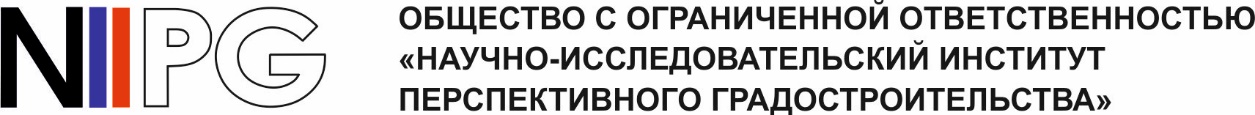 Заказчик:Администрация муниципального образования «Вистинское сельское поселение» Кингисеппского муниципального района Ленинградской области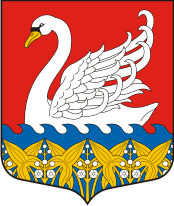 Изменения в правила землепользования и застройки муниципального образования «Вистинское сельское поселение» Кингисеппского муниципального района Ленинградской области Генеральный директор	С.Д. МитягинРуководитель проекта 	Д. А. МареевСанкт-Петербург - Вистино2017«Утверждено приказом комитета по архитектуре и градостроительству Ленинградской области от ___________ № __________Изменения в правила землепользования и застройки муниципального образования «Вистинское сельское поселение» Кингисеппского муниципального района Ленинградской области Санкт-Петербург - Вистино2017СодержаниеЧАСТЬ 1. ПОРЯДОК ПРИМЕНЕНИЯ ПРАВИЛ И ВНЕСЕНИЯ В НИХ ИЗМЕНЕНИЙ	6ГЛАВА 1. Общие положения	6Статья 1. Основные понятия, используемые в Правилах	6Статья 2. Основания и цели введения Правил	9Статья 3. Область применения Правил	10Статья 4. Общедоступность информации о землепользовании и застройке	10ГЛАВА 2. Регулирование землепользования и застройки	11Статья 5. Полномочия органов местного самоуправления Вистинского сельского поселения в области землепользования и застройки	11Статья 5.1. Полномочия Правительства Ленинградской области в области регулирования землепользования и застройки на территории муниципального образования	11Статья 6. Комиссия по подготовке проекта правил землепользования и застройке	12Статья 7. Формирование и предоставление земельных участков для строительства	14Статья 8. Развитие застроенных территорий	14Статья 9. Права использования недвижимости, возникшие до вступления в силу Правил	15ГЛАВА 3. Изменение видов разрешенного использования земельных участков и объектов капитального строительства физическими и юридическими лицами	16Статья 10. Виды разрешённого использования земельных участков и объектов капитального строительства	16Статья 11. Порядок изменения видов разрешенного использования земельных участков и объектов капитального строительства физическими и юридическими лицами	17Статья 12. Порядок предоставления разрешения на условно разрешенный вид использования земельного участка или объекта капитального строительства	19Статья 13. Предоставление разрешения на отклонение от предельных параметров разрешенного строительства, реконструкции объектов капитального строительства	21ГЛАВА 4. Подготовка документации по планировке территории	24Статья 14. Общие положения о подготовке документации по планировке территории	24Статья 15. Порядок подготовки и согласования документации по планировке территории	25ГЛАВА 5. Проведение публичных слушаний по вопросам землепользования и застройки	26Статья 16. Общие положения о проведении публичных слушаний по вопросам землепользования и застройки территории Вистинского сельского поселения	26ГЛАВА 6. Внесение изменения в Правила. Ответственность за нарушение Правил	27Статья 17. Порядок внесения изменений в Правила	27Статья 18. Ответственность за нарушение Правил	29ЧАСТЬ 2. КАРТА ГРАДОСТРОИТЕЛЬНОГО ЗОНИРОВАНИЯ	29ГЛАВА 7. Карта градостроительного зонирования.	29Статья 19. Карта градостроительного зонирования	29Статья 20. Перечень территориальных зон, установленных на Карте градостроительного зонирования	29Статья 21. Перечень зон, для которых градостроительные регламенты не устанавливаются	30ЧАСТЬ 3. ГРАДОСТРОИТЕЛЬНЫЕ РЕГЛАМЕНТЫ	31ГЛАВА 8. Общие требования к градостроительным регламентам	31Статья 22. Градостроительный регламент	31Статья 23. Застройка и использование земельных участков, объектов капитального строительства на территориях, на которые действие градостроительных регламентов не распространяется или для которых градостроительные регламенты не устанавливаются	33Статья 24. Общие требования градостроительного регламента в части предельных размеров земельных участков и предельных параметров разрешённого строительства, реконструкции объектов капитального строительства	33Статья 25. Общие требования градостроительного регламента в части ограничений использования земельных участков и объектов капитального строительства	34Статья 26. Использование земельных участков и объектов капитального строительства, не соответствующих градостроительному регламенту	35ГЛАВА 9. Градостроительные регламенты территориальных зон	36Статья 27. Градостроительные регламенты. Жилые зоны	36Статья 28. Ж1. Зона застройки индивидуальными жилыми домами	38Статья 29. Ж2. Зона застройки малоэтажными жилыми домами	40Статья 30. Ж3. Зона застройки среднеэтажными жилыми домами	42Статья 31. Ж4. Зона жилой застройки блокированными жилыми домами	44Статья 32. Градостроительные регламенты. Общественно-деловые зоны	46Статья 33. О1. Зона делового, общественного и коммерческого назначения	46Статья 34. О2. Зона размещения объектов социального и коммунально-бытового назначения	48Статья 35. Градостроительные регламенты. Производственные зоны	51Статья 36. П1. Производственная зона I класса опасности	51Статья 37. П2. Производственная зона II, III класса опасности	53Статья 38. П3. Производственная зона IV, V класса опасности	55Статья 38.1 Градостроительные регламенты. Зоны инженерной и транспортной инфраструктур	57Статья 39. И. Зона объектов инженерной инфраструктуры	57Статья 40. Т. Зона объектов транспортной инфраструктуры	58Статья 40.1. ПК. Зона портовых комплексов	60Статья 41. Градостроительные регламенты. Зоны рекреационного назначения	61Статья 42. Р1. Зона зелёных насаждений общего пользования	61Статья 43. Р2. Зона объектов спорта, рекреации и туризма	62Статья 43.1. Градостроительные регламенты. Зоны сельскохозяйственного использования	64Статья 43.2. Сх1. Зона сельскохозяйственных предприятий	64Статья 44. Сх2. Зона ведения дачного хозяйства и садоводства	65Статья 45. Градостроительные регламенты. Зоны специального назначения	67Статья 46. Сп1. Зона размещения военных объектов	67Статья 47. Сп2. Зона кладбищ	69Статья 48. Сп3. Зона размещения отходов потребления	70Статья 49. Сп4. Зона зеленых насаждений специального назначения	71Статья 49.1. КР. Зона комплексного развития территории	72ГЛАВА 10. Ограничения использования земельных участков и объектов капитального строительства в границах зон с особыми условиями использования территорий	72Статья 50. Ограничения использования земельных участков и объектов капитального строительства на территории санитарно-защитных зон	72Статья 51. Ограничения использования земельных участков и объектов капитального строительства на территории водоохранных зон, прибрежных защитных полос, зон затопления и подтопления	74Статья 52. Ограничения использования земельных участков и объектов капитального строительства на территории зон санитарной охраны источников питьевого и хозяйственно-бытового водоснабжения	76Статья 53. Ограничения использования земельных участков и объектов капитального строительства на территории охранных зон объектов электросетевого хозяйства	78Статья 54. Ограничения использования земельных участков и объектов капитального строительства на территории охранных зон трубопроводов	80Статья 55. Ограничения использования земельных участков и объектов капитального строительства на территории зон  охраны объектов культурного наследия	82Статья 56. Ограничения использования земельных участков и объектов капитального строительства на территории особо охраняемых природных территорий	85ЧАСТЬ 1. ПОРЯДОК ПРИМЕНЕНИЯ ПРАВИЛ И ВНЕСЕНИЯ В НИХ ИЗМЕНЕНИЙГЛАВА 1. Общие положенияСтатья 1. Основные понятия, используемые в ПравилахБереговая полоса - полоса земли вдоль береговой линии (границы) водного объекта общего пользования, которой может пользоваться каждый гражданин (без использования механических транспортных средств) для передвижения и пребывания около такого объекта, в том числе для осуществления любительского и спортивного рыболовства и причаливания плавучих средств.Блокированные жилые дома – жилые дома, не предназначенные для раздела на квартиры, с количеством этажей не более чем три, состоящие из нескольких блоков, количество которых не превышает десять и каждый из которых предназначен для проживания одной семьи, имеет общую стену (общие стены) без проемов с соседним блоком или соседними блоками, расположен на отдельном земельном участке и имеет выход на территорию общего пользования.Водоохранные зоны – территории, которые примыкают к береговой линии морей, рек, ручьев, каналов, озер, водохранилищ и на которых устанавливается специальный режим осуществления хозяйственной и иной деятельности в целях предотвращения загрязнения, засорения, заиления указанных водных объектов и истощения их вод, а также сохранения среды обитания водных биологических ресурсов и других объектов животного и растительного мира.Градостроительное зонирование – зонирование территории Вистинского сельского поселения в целях определения территориальных зон и установления градостроительных регламентов.Градостроительный регламент – устанавливаемые в пределах границ соответствующей территориальной зоны виды разрешённого использования земельных участков, равно как всего, что находится над и под поверхностью земельных участков и используется в процессе их застройки и последующей эксплуатации объектов капитального строительства, предельные (минимальные и (или) максимальные) размеры земельных участков и предельные параметры разрешённого строительства, реконструкции объектов капитального строительства, а также ограничения использования земельных участков и объектов капитального строительства.Документация по планировке территории – проекты планировки территории; проекты межевания территории; градостроительные планы земельных участков.Застройщик – физическое или юридическое лицо, обеспечивающее на принадлежащем ему земельном участке или на земельном участке иного правообладателя (которому при осуществлении бюджетных инвестиций в объекты капитального строительства государственной (муниципальной) собственности органы государственной власти (государственные органы), Государственная корпорация по атомной энергии "Росатом", органы управления государственными внебюджетными фондами или органы местного самоуправления передали в случаях, установленных бюджетным законодательством Российской Федерации, на основании соглашений свои полномочия государственного (муниципального) заказчика) строительство, реконструкцию, капитальный ремонт объектов капитального строительства, а также выполнение инженерных изысканий, подготовку проектной документации для их строительства, реконструкции, капитального ремонта.Зона санитарной охраны источников питьевого и хозяйственно-бытового водоснабжения – территория и акватория, на которых устанавливается особый санитарно-эпидемиологический режим для предотвращения ухудшения качества воды источников централизованного питьевого и хозяйственно - бытового водоснабжения и охраны водопроводных сооружений.Зоны с особыми условиями использования территорий – охранные, санитарно-защитные зоны, зоны охраны объектов культурного наследия (памятников истории и культуры) народов Российской Федерации (далее - объекты культурного наследия), водоохранные зоны, зоны затопления, подтопления, зоны санитарной охраны источников питьевого и хозяйственно-бытового водоснабжения, зоны охраняемых объектов, иные зоны, устанавливаемые в соответствии с законодательством Российской Федерации.Индивидуальные жилые дома – отдельно стоящие жилые дома с количеством этажей не более чем три, предназначенные для проживания одной семьи.Капитальный ремонт объектов капитального строительства (за исключением линейных объектов) – замена и (или) восстановление строительных конструкций объектов капитального строительства или элементов таких конструкций, за исключением несущих строительных конструкций, замена и (или) восстановление систем инженерно-технического обеспечения и сетей инженерно-технического обеспечения объектов капитального строительства или их элементов, а также замена отдельных элементов несущих строительных конструкций на аналогичные или иные улучшающие показатели таких конструкций элементы и (или) восстановление указанных элементов.Капитальный ремонт линейных объектов – изменение параметров линейных объектов или их участков (частей), которое не влечет за собой изменение класса, категории и (или) первоначально установленных показателей функционирования таких объектов и при котором не требуется изменение границ полос отвода и (или) охранных зон таких объектов;Комплексное благоустройство территории – система мероприятий, направленных на формирование комфортных условий жизнедеятельности граждан в городской среде при реализации проектов планировок территорий.Красные линии – линии, которые обозначают существующие, планируемые (изменяемые, вновь образуемые) границы территорий общего пользования, границы земельных участков, на которых расположены линии электропередачи, линии связи (в том числе линейно-кабельные сооружения), трубопроводы, автомобильные дороги, железнодорожные линии и другие подобные сооружения (линейные объекты).Объект капитального строительства – здание, строение, сооружение, объекты, строительство которых не завершено (объекты незавершённого строительства), за исключением временных построек, киосков, навесов и других подобных построек.Объекты культурного наследия (памятники истории и культуры) народов Российской Федерации – объекты недвижимого имущества (включая объекты археологического наследия) со связанными с ними произведениями живописи, скульптуры, декоративно-прикладного искусства, объектами науки и техники и иными предметами материальной культуры, возникшие в результате исторических событий, представляющие собой ценность с точки зрения истории, археологии, архитектуры, градостроительства, искусства, науки и техники, эстетики, этнологии или антропологии, социальной культуры и являющиеся свидетельством эпох и цивилизаций, подлинными источниками информации о зарождении и развитии культуры.Планировка территории – осуществление деятельности по развитию территорий посредством разработки проектов планировки территории, проектов межевания территории и градостроительных планов земельных участков. Полоса отвода железных дорог – земельные участки, прилегающие к железнодорожным путям, земельные участки, занятые железнодорожными путями или предназначенные для размещения таких путей, а также земельные участки, занятые или предназначенные для размещения железнодорожных станций, водоотводных и укрепительных устройств, защитных полос лесов вдоль железнодорожных путей, линий связи, устройств электроснабжения, производственных и иных зданий, строений, сооружений, устройств и других объектов железнодорожного транспорта.Правила землепользования и застройки – документ градостроительного зонирования, который утверждается нормативным правовым актом соответствующего органа и в котором устанавливаются территориальные зоны, градостроительные регламенты, порядок применения такого документа и порядок внесения в него изменений.Прибрежная защитная полоса – часть территории водоохранной зоны водного объекта, которая непосредственно примыкает к акватории водного объекта (береговой линии) и в пределах которой вводятся дополнительные по отношению к режиму водоохраной зоны ограничения хозяйственной и иной деятельности.Реконструкция объектов капительного строительства (за исключением линейных объектов) – изменение параметров объекта капитального строительства, его частей (высоты, количества этажей, площади, объема), в том числе надстройка, перестройка, расширение объекта капитального строительства, а также замена и (или) восстановление несущих строительных конструкций объекта капитального строительства, за исключением замены отдельных элементов таких конструкций на аналогичные или иные улучшающие показатели таких конструкций элементы и (или) восстановления указанных элементов.Реконструкция линейных объектов – изменение параметров линейных объектов или их участков (частей), которое влечет за собой изменение класса, категории и (или) первоначально установленных показателей функционирования таких объектов (мощности, грузоподъемности и других) или при котором требуется изменение границ полос отвода и (или) охранных зон таких объектов.Санитарно-защитная зона – территория с особым режимом использования, размер которой обеспечивает уменьшение воздействие загрязнения на атмосферный воздух (химического, биологического, физического) до значений, установленных гигиеническими нормативами, а для предприятий I-II классов опасности – как до значений, установленных гигиеническими нормативами, так и до величин приемлемого риска для здоровья населения.Строительные намерения заявителя – планируемое строительство, реконструкция, капитальный ремонт объекта капитального строительства.Строительство – создание зданий, строений, сооружений (в том числе на месте сносимых объектов капитального строительства).Территориальные зоны – зоны, для которых в Правилах застройки определены границы и установлены градостроительные регламенты.Статья 2. Основания и цели введения Правил1. Правила землепользования и застройки муниципального образования «Вистинское сельское поселение» (далее – Правила застройки, Правила) являются нормативным правовым актом муниципального образования «Вистинское сельское поселение» (далее – Вистинское сельское поселение), разработанным в соответствии с Градостроительным кодексом Российской Федерации, Земельным кодексом Российской Федерации, Федеральным законом от 06.10.2003 № 131-ФЗ «Об общих принципах организации местного самоуправления в Российской Федерации» и другими нормативными правовыми актами Российской Федерации, Ленинградской области и муниципальными правовыми актами Вистинского сельского поселения.2. Правила застройки разработаны с учётом положений о территориальном планировании Схем территориального планирования Российской Федерации, Схемы территориального планирования Ленинградской области, Схемы территориального планирования Кингисеппского муниципального района Ленинградской области, Генерального плана муниципального образования «Вистинское сельское поселение» муниципального образования «Кингисеппский муниципальный район» Ленинградской области.3. Правила застройки разработаны на основе Генерального плана Вистинского сельского поселения. Допускается конкретизация Правилами застройки положений указанного Генерального плана, но с обязательным учётом функционального зонирования территории. В случае внесения в установленном порядке изменений в Генеральный план Вистинского сельского поселения, соответствующие изменения вносятся в Правила застройки.4. Целями Правил застройки являются:-	создание условий для устойчивого развития территории Вистинского сельского поселения, сохранения окружающей среды и объектов культурного наследия;-	создание условий для планировки территории Вистинского сельского поселения;-	обеспечение прав и законных интересов физических и юридических лиц, в том числе правообладателей земельных участков и объектов капитального строительства;-	создание условий для привлечения инвестиций, в том числе путем предоставления возможности выбора наиболее эффективных видов разрешённого использования земельных участков и объектов капитального строительства.Статья 3. Область применения Правил1. Правила разработаны на всю территорию Вистинского сельского поселения.2. Правила распространяются на все, расположенные на территории Вистинского сельского поселения, земельные участки и объекты капитального строительства. Требования установленных Правилами градостроительных регламентов сохраняются при изменении формы собственности на земельный участок, объект капитального строительства, при переходе прав на земельный участок, объект капитального строительства другому правообладателю.3. Правила применяются при:- подготовке, проверке и утверждении документации по планировке территории, в том числе градостроительных планов земельных участков, выдаваемых правообладателям земельных участков и объектов капитального строительства и градостроительных планов земельных участков, права на которые предоставляются по итогам торгов;- принятии решений о выдаче или об отказе в выдаче разрешений на условно разрешённые виды использования земельных участков и объектов капитального строительства;- принятии решений о выдаче или об отказе в выдаче разрешений на отклонение от предельных параметров разрешённого строительства, реконструкции объектов капитального строительства;- при выдаче разрешений на строительство объектов капитального строительства;- при выдаче разрешений на ввод объектов капитального строительства в эксплуатацию;- при установлении публичных сервитутов;- осуществлении контроля за использованием земель на территории Вистинского сельского поселения;- формировании земельных участков, подготовки документов для государственной регистрации прав на земельные участки и объекты капитального строительства, а также подготовке сведений, подлежащих внесению в государственный кадастр объектов недвижимости;- в других случаях, предусмотренных нормативными правовыми и нормативными техническими документами.Статья 4. Общедоступность информации о землепользовании и застройке1. Все текстовые и графические материалы Правил застройки являются общедоступной информацией. Доступ к текстовым и графическим материалам Правил застройки не ограничен.2. Администрация Вистинского сельского поселения обеспечивает возможность ознакомления с Правилами застройки путём:- опубликования в средствах массовой информации;- размещения на официальном сайте Вистинского сельского поселения в информационно-телекоммуникационной сети «Интернет»;- создания условий для ознакомления с настоящими Правилами, в том числе с входящими в их состав картографическими документами в администрации Вистинского сельского поселения, иных органах и организациях, участвующих в регулировании землепользования и застройки в сельском поселении.ГЛАВА 2. Регулирование землепользования и застройкиСтатья 5. Полномочия органов местного самоуправления Вистинского сельского поселения в области землепользования и застройки1. Полномочия органов местного самоуправления Вистинского сельского поселения в области землепользования и застройки определяются федеральными законами, законами Ленинградской области, Уставом Вистинского сельского поселения.Статья 5.1. Полномочия Правительства Ленинградской области в области регулирования землепользования и застройки на территории муниципального образования1. В соответствии с областным законом № 45-оз от 07.07.2014 «О перераспределении полномочий в области градостроительной деятельности между органами государственной власти Ленинградской области и органами местного самоуправления Ленинградской области» к полномочиям Правительства Ленинградской области относятся следующие полномочия органов местного самоуправления Ленинградской области в области градостроительства:- утверждение местных нормативов градостроительного проектирования, внесение в них изменений;- установление порядка подготовки, утверждения местных нормативов градостроительного проектирования и внесения в них изменений;- утверждение генеральных планов поселений, городских округов, внесение в них изменений;- установление состава, порядка подготовки документов территориального планирования муниципальных образований, порядка подготовки изменений и внесения их в такие документы;- установление порядка подготовки документации по планировке территории, разрабатываемой на основании решений органов местного самоуправления Ленинградской области.2. К полномочиям органов исполнительной власти Ленинградской области, уполномоченных Правительством Ленинградской области на осуществление полномочий органов местного самоуправления Ленинградской области в области градостроительной деятельности, относятся:- осуществление проверки проекта правил землепользования и застройки, направление проекта правил землепользования и застройки главе муниципального образования для назначения публичных слушаний или направление его на доработку, утверждение правил землепользования и застройки поселения, городского округа, утверждение изменений в правила землепользования и застройки поселения, городского округа; - утверждение подготовленной на основании документов территориального планирования муниципальных образований документации по планировке территории, включая градостроительные планы земельных участков;- принятие решений о развитии застроенной территории;- принятие решений о предоставлении разрешений на условно разрешенный вид использования земельных участков или объектов капитального строительства или об отказе в предоставлении таких разрешений;- принятие решений о предоставлении разрешений на отклонение от предельных параметров разрешенного строительства, реконструкции объектов капитального строительства или об отказе в предоставлении таких разрешений с указанием причин принятых решений;- выдача разрешений на строительство, разрешений на ввод объектов в эксплуатацию в случае осуществления строительства, реконструкции объектов капитального строительства, проектная документация которых подлежит экспертизе в соответствии со статьей 49 Градостроительного кодекса Российской Федерации, в том числе выдача разрешений на ввод в эксплуатацию объектов капитального строительства.3. Полномочия органов местного самоуправления Ленинградской области в области градостроительной деятельности, не отнесенные к полномочиям органов государственной власти Ленинградской области областным законом № 45-оз от 07.07.2014 «О перераспределении полномочий в области градостроительной деятельности между органами государственной власти Ленинградской области и органами местного самоуправления Ленинградской области», осуществляются органами местного самоуправления в соответствии с действующим законодательством. Статья 6. Комиссия по подготовке проекта правил землепользования и застройке1. Комиссия по землепользованию и застройке муниципального образования «Кингисеппский муниципальный район» (далее также – Комиссия) является постоянно действующим совещательным органом при главе администрации муниципального образования «Кингисеппский муниципальный район» (далее – Кингисеппский муниципальный район) и формируется в целях обеспечения реализации настоящих Правил.2. Комиссия формируется на основании постановления администрации Кингисеппского муниципального района и осуществляет свою деятельность в соответствии с Положением о Комиссии, настоящими Правилами, иными муниципальными правовыми актами, регламентирующими её деятельность. 3. Основными функциями Комиссии по землепользованию и застройке являются:- обеспечение внесения изменений в Правила землепользования и застройки территорий городских и сельских поселений;- рассмотрение предложений о внесении изменений в Правила; - подготовка заключений с рекомендациями о внесении, в соответствии с поступившими предложениями, изменений в Правила или об отклонении таких предложений, с указанием причин, и направление указанных заключений в Комитет по архитектуре и градостроительству Ленинградской области для принятия решений;- рассмотрение заявлений о предоставлении разрешения на условно разрешённый вид использования земельного участка или объекта капитального строительства и заявлений о предоставлении разрешения на отклонение от предельных параметров разрешённого строительства, реконструкции объектов капитального строительства и направление указанных заявлений в Комитет по архитектуре и градостроительству Ленинградской области для принятия решений;- организация и проведение публичных слушаний по проектам решений о внесении изменений в Правила, по вопросам предоставления  разрешения на условно разрешённый вид использования земельных участков или объектов капитального строительства и предоставления разрешения на отклонение параметров разрешённого строительства, реконструкции объектов капитального строительства, подготовка заключений о результатах публичных слушаний, направление комплекта документов с результатами публичных слушаний по указанным вопросам в Комитет по архитектуре и градостроительству Ленинградской области для принятия решений.4. Председателем Комиссии назначается глава администрации Кингисеппского муниципального района. 5. Персональный состав Комиссии и его изменение утверждается постановлением администрации Кингисеппского муниципального района.6. В состав Комиссии входят руководители структурных подразделений администрации Кингисеппского муниципального района в области архитектуры и градостроительства, управления имуществом и земельными ресурсами, экономики и инвестиций, правовой работы, иных подразделений.7. В состав Комиссии входят депутаты Совета депутатов Вистинского сельского поселения по предложению совета депутатов Вистинского сельского поселения. Также в состав комиссии могут входить представители государственных органов в сфере контроля и надзора, государственных органов управления; лица, представляющие общественные и частные интересы граждан, владельцев недвижимости, общественных, коммерческих и иных организаций.8. На заседания Комиссии могут быть приглашены для дачи заключений и пояснений иные физические и юридические лица, в том числе специалисты в области планировки и застройки территорий, эксперты по транспортным, инженерным, социально-экономическим вопросам, представители общественных организаций и творческих союзов, присутствие которых необходимо или может способствовать решению рассматриваемых вопросов. Указанные лица не являются членами Комиссии и не обладают правом голоса.9. Решения Комиссии принимаются простым большинством голосов в ходе открытого поименного голосования, при наличии кворума не менее двух третей от общего числа членов Комиссии. При равенстве голосов голос председателя Комиссии является решающим.10. Любой член Комиссии ее решением освобождается от участия в голосовании по конкретному вопросу в случае, если он или его родственники имеют заинтересованность в решении рассматриваемого вопроса.11. Итоги каждого заседания Комиссии оформляются подписанным всеми присутствующими членами Комиссии протоколом, к которому могут прилагаться копии материалов, связанных с темой заседания. 12. Информация о работе Комиссии является открытой для всех заинтересованных лиц и подлежит публикации в местных печатных средствах массовой информации и на официальном сайте Кингисеппского муниципального района в сети Интернет.Статья 7. Формирование и предоставление земельных участков для строительства1. Органы местного самоуправления Кингисеппского муниципального района (и (или) Вистинского сельского поселения, в случае наделения их соответствующими полномочиями) в соответствии с земельным законодательством могут распоряжаться в границах Вистинского сельского поселения землями, находящимися в муниципальной собственности, а также землями, государственная собственность на которые не разграничена.2. Предоставление земельных участков для строительства из земель, находящихся в государственной или муниципальной собственности, осуществляется с проведением работ по их формированию:1) без предварительного согласования мест размещения объектов;2) с предварительным согласованием мест размещения объектов.3. Порядок предоставления физическим и юридическим лицам прав на земельные участки, сформированные из состава земель, находящихся в государственной или муниципальной собственности, определяется земельным законодательством и принятыми в соответствии с ним нормативными правовыми актами Ленинградской области, нормативными правовыми актами органов местного самоуправления Кингисеппского муниципального района, нормативными правовыми актами органов местного самоуправления Вистинского сельского поселения.Статья 8. Развитие застроенных территорий 1.Развитие застроенных территорий осуществляется в границах элемента планировочной структуры (квартала, микрорайона) или его части (частей), в границах смежных элементов планировочной структуры или их частей.2. Решение о развитии застроенной территории принимается главой Вистинского сельского поселения по инициативе органа государственной власти Ленинградской области, органа местного самоуправления Вистинского сельского поселения, физических или юридических лиц при наличии градостроительного регламента, а также местных нормативов градостроительного проектирования Вистинского сельского поселения (при их отсутствии – утверждённых органом местного самоуправления Вистинского сельского поселения расчётных показателей обеспечения такой территории объектами социального и коммунально-бытового назначения, объектами инженерной инфраструктуры).3.Условия и порядок осуществления развития застроенной территории определены статьями 46.1 – 46.3 Градостроительного кодекса Российской Федерации.Статья 9. Права использования недвижимости, возникшие до вступления в силу Правил1. Принятые до введения в действие настоящих Правил нормативные правовые акты поселения по вопросам землепользования и застройки в отношении отдельных частей территории городского поселения применяются в части, не противоречащей настоящим Правилам.2. Разрешения на строительство остаются в силе при условии, что на день принятия настоящих Правил срок действия разрешения на строительство не истёк.3. Земельные участки и прочно связанные с ними объекты недвижимости, существовавшие до вступления в силу настоящих Правил, являются несоответствующими настоящим Правилам в случаях, когда эти участки и объекты: - имеют вид/виды использования, которые не установлены, как разрешенные для соответствующих территориальных зон;- имеют параметры меньше (площадь и линейные размеры земельных участков, отступы построек от границ участка) или больше (плотность застройки, высота/этажность построек, процент застройки, коэффициент использования участка) значений, установленных в градостроительных регламентах настоящих Правил применительно к соответствующим территориальным зонам.4. Постановлением главы администрации поселения может быть придан статус несоответствия: - производственным и иным объектам, функционирование которых наносит несоразмерный ущерб владельцам соседних объектов недвижимости, в результате чего значительно снижается стоимость этих объектов;- объектам недвижимости, расположенным в пределах красных линий, установленных утвержденной градостроительной документацией для реализации общественных нужд - проездов, инженерно-технических коммуникаций или объектов капитального строительства.ГЛАВА 3. Изменение видов разрешенного использования земельных участков и объектов капитального строительства физическими и юридическими лицамиСтатья 10. Виды разрешённого использования земельных участков и объектов капитального строительства1. Разрешённое использование земельных участков и объектов капитального строительства может быть следующих видов:1) основные виды разрешённого использования;2) условно разрешённые виды использования;3) вспомогательные виды разрешённого использования, допустимые только в качестве дополнительных по отношению к основным видам разрешённого использования и условно разрешённым видам использования и осуществляемые совместно с ними.2. Применительно к каждой территориальной зоне статьями 27-56 Правил застройки установлены виды разрешённого использования земельных участков и объектов капитального строительства; предельные (минимальные и (или) максимальные) размеры земельных участков и предельные параметры разрешённого строительства, реконструкции объектов капитального строительства, а также ограничения использования земельных участков и объектов капитального строительства, устанавливаемые в соответствии с законодательством РФ.Для каждого земельного участка и объекта капитального строительства, считается разрешённым такое использование, которое соответствует градостроительному регламенту, предельным параметрам разрешённого строительства, реконструкции объектов капитального строительства и с обязательным учётом ограничений на использование объектов недвижимости в соответствии с требованиями статей 50-56Правил.3. Перечень возможных видов разрешённого использования земельных участков и объектов капитального строительства принят в соответствии с Приказом Минэкономразвития России от 01.09.2014 N 540 «Об утверждении классификатора видов разрешенного использования земельных участков».4. Изменение одного вида разрешённого использования земельных участков и объектов капитального строительства, на другой вид такого использования осуществляется в соответствии с градостроительным регламентом при условии соблюдения требований технических регламентов, в порядке, установленном статьей 11 Правил. 5. Основные и вспомогательные виды разрешённого использования земельных участков и объектов капитального строительства правообладателями земельных участков и объектов капитального строительства, за исключением органов государственной власти, органов местного самоуправления Вистинского сельского поселения, государственных и муниципальных учреждений, государственных и муниципальных унитарных предприятий, выбираются самостоятельно без дополнительных разрешений и согласований, с учетом соблюдения требований технических регламентов, санитарных норм, Нормативов градостроительного проектирования Ленинградской области и/или Вистинского сельского поселения, публичных сервитутов, предельных параметров разрешенного строительства и реконструкции, ограничений использования земельных участков и объектов капитального строительства, установленных в зонах с особыми условиями использования территории, и другими требованиями, установленными в соответствии действующим законодательством. Основные и вспомогательные виды разрешённого использования земельных участков и объектов капитального строительства органами государственной власти, органами местного самоуправления Вистинского сельского поселения, государственными и муниципальными учреждениями, государственными и муниципальными унитарными предприятиями выбираются в соответствии с действующим законодательством.6. Применение правообладателями объектов капитального строительства указанных в градостроительном регламенте вспомогательных видов разрешённого использования объектов капитального строительства осуществляется:- когда параметры вспомогательных видов использования объектов капитального строительства определены в соответствии с проектом планировки территории и указаны в градостроительном плане земельного участка;- если применение вспомогательного вида разрешённого использования объекта капитального строительства планируется исключительно в целях обеспечения функционирования, эксплуатации, инженерного обеспечения, обслуживания расположенных на этом земельном участке объектов капитального строительства основных и/или условно разрешённых видов использования.7. Решения об изменении одного вида разрешённого использования земельных участков и объектов капитального строительства, расположенных на землях, на которые действие градостроительных регламентов не распространяется, на другой вид такого использования, принимаются в соответствии с федеральным законодательством.Статья 11. Порядок изменения видов разрешенного использования земельных участков и объектов капитального строительства физическими и юридическими лицами1. Собственники, землепользователи, землевладельцы, арендаторы земельных участков и объектов капитального строительства, за исключением органов государственной власти, органов местного самоуправления, государственных и муниципальных учреждений, государственных и муниципальных унитарных предприятий, имеют право в соответствии с законодательством по своему усмотрению выбирать и менять вид (виды) использования земельных участков и объектов капитального строительства, разрешенные как основные и вспомогательные для соответствующих зон.2. Изменение видов разрешенного использования земельных участков и объектов капитального строительства органами государственной власти, органами местного самоуправления, государственными и муниципальными учреждениями, государственными и муниципальными унитарными предприятиями может осуществляться при наличии дополнительного согласования с органом, уполномоченным выполнять функции собственника земельных участков и объектов капитального строительства.3. Порядок изменения одного вида на другой вид разрешенного использования земельных участков и иных объектов недвижимости определяется градостроительным, земельным законодательством, настоящими Правилами, нормативно-правовыми актами Ленинградской области.4. Изменение одного вида разрешенного использования земельных участков и объектов капитального строительства на другой вид такого использования осуществляется в соответствии с градостроительным регламентом при условии соблюдения требований технических регламентов.5. В случае изменения одного вида разрешенного использования земельного участка и объекта капитального строительства на другой разрешенный вид использования, необходимо получение нового разрешения на строительство, если разрешение на строительство, полученное ранее, не соответствует новому виду разрешённого использования земельного участка и объекта капитального строительства. Разрешение на строительство не требуется в следующих случаях:1) строительства гаража на земельном участке, предоставленном физическому лицу для целей, не связанных с осуществлением предпринимательской деятельности, или строительства на земельном участке, предоставленном для ведения садоводства, дачного хозяйства;2) строительства, реконструкции объектов, не являющихся объектами капитального строительства (киосков, навесов и других);3) строительства на земельном участке строений и сооружений вспомогательного использования;4) изменения объектов капитального строительства и (или) их частей, если такие изменения не затрагивают конструктивные и другие характеристики их надежности и безопасности и не превышают предельные параметры разрешенного строительства, реконструкции, установленные градостроительным регламентом;5) капитального ремонта объектов капитального строительства;6) иных случаях, если в соответствии с Градостроительным кодексом Российской Федерации или законодательством Ленинградской области о градостроительной деятельности получение разрешения на строительство не требуется.6. Собственник, землепользователь, землевладелец, арендатор недвижимости обеспечивает внесение соответствующих изменений в документы учета недвижимости и документы о регистрации прав на недвижимость.7. При изменении основного разрешенного вида использования на условно разрешенный вид использования применяется порядок предоставления разрешения на условно разрешенный вид использования земельного участка или объекта капитального строительства установленный статьей 12 настоящих Правил.8. Решения об изменении одного вида разрешенного использования земельных участков и объектов капитального строительства, расположенных в границах территорий, на которые действие градостроительных регламентов не распространяется или для которых градостроительные регламенты не устанавливаются, на другой вид такого использования принимаются в соответствии с федеральными законами.Статья 12. Порядок предоставления разрешения на условно разрешенный вид использования земельного участка или объекта капитального строительства1. Разрешение на условно разрешенный вид использования земельного участка или объекта капитального строительства (далее – разрешение на условно разрешенный вид использования) требуется в случаях, когда правообладатели планируют использовать принадлежащие им земельные участки, иные объекты недвижимости в соответствии с видом (видами) использования, которые определены настоящими Правилами как условно разрешенные виды использования земельных участков и объектов капитального строительства применительно к соответствующей территориальной зоне.2. Разрешение на условно разрешенный вид использования может предоставляться:1) на стадии градостроительной подготовки земельного участка из состава государственных, муниципальных земель для предоставления физическим, юридическим лицам;2) на стадии подготовки проектной документации, до получения разрешения на строительство;3) в процессе использования земельных участков, иных объектов недвижимости, когда правообладатели планируют изменить их назначение.3. Физические, юридические лица, заинтересованные в получении разрешения на условно разрешенный вид использования обращаются в комиссию по землепользованию и застройке с соответствующим заявлением установленного образца.4. В заявлении указывается: 1) общая информация о планируемых объемах ресурсов, необходимых для функционирования объекта (численность работающих, грузооборот, потребность в подъездных железнодорожных путях, энергообеспечение, водоснабжение и т.д.), о предполагаемом уровне воздействия на окружающую среду (объем и характер выбросов в атмосферу, количество отходов производства и степень их вредности), о планируемом количестве посетителей и о потребности в местах парковки автомобилей;2) схема планируемой застройки земельного участка с указанием мест расположения существующих и намечаемых построек и описанием их характеристик (общая площадь, этажность, места парковки автомобилей и т.д.).5. При получении заявления Комиссия по землепользованию и застройке:1) при соответствии документов перечню, предусмотренному пунктом 4 настоящей статьи, регистрирует заявление;2) не позднее чем через десять дней со дня поступления заявления заинтересованного лица о предоставлении разрешения на условно разрешенный вид использования направляет сообщения о месте и времени проведения публичных слушаний по вопросу предоставления разрешения на условно разрешенный вид использования правообладателям земельных участков, имеющих общие границы с земельным участком, применительно к которому запрашивается данное разрешение, правообладателям объектов капитального строительства, расположенных на земельных участках, имеющих общие границы с земельным участком, применительно к которому запрашивается данное разрешение, и правообладателям помещений, являющихся частью объекта капитального строительства, применительно к которому запрашивается данное разрешение;3) организует проведение публичных слушаний в порядке, установленном настоящими Правилами и Градостроительным кодексом Российской Федерации. Срок проведения публичных слушаний не должен превышать одного месяца с момента оповещения жителей Вистинского сельского поселения о месте и времени их проведения до дня опубликования заключения о результатах публичных слушаний.6. Публичные слушания по вопросу предоставления разрешения на условно разрешенный вид использования проводятся с участием граждан, проживающих в пределах территориальной зоны, в границах которой расположен земельный участок или объект капитального строительства, применительно к которым запрашивается разрешение. В случае, если условно разрешенный вид использования земельного участка или объекта капитального строительства может оказать негативное воздействие на окружающую среду, публичные слушания проводятся с участием правообладателей земельных участков и объектов капитального строительства, подверженных риску такого негативного воздействия.7. Расходы, связанные с организацией и проведением публичных слушаний по вопросу предоставления разрешения на условно разрешённый вид использования, несёт физическое или юридическое лицо, заинтересованное в предоставлении такого разрешения.8. Участники публичных слушаний по вопросу о предоставлении разрешения на условно разрешенный вид использования вправе представить в Комиссию свои предложения и замечания, касающиеся указанного вопроса, для включения их в протокол публичных слушаний.9. По окончании публичных слушаний Комиссия составляет заключение, в котором должны быть отображены следующие положения:1) соответствие намерений заявителя настоящим Правилам;2) соблюдение обязательных нормативов и стандартов, установленных в соответствии с законодательством в целях охраны окружающей природной и культурно-исторической среды, здоровья, безопасности проживания и жизнедеятельности людей;3) соблюдение прав владельцев смежно-расположенных объектов недвижимости, иных физических и юридических лиц;4) позиция участников публичных слушаний.10. Заключение о результатах публичных слушаний по вопросу предоставления разрешения на условно разрешенный вид использования подлежит опубликованию в средствах массовой информации и на официальном сайтах администрации Вистинского сельского поселения и Кингисеппского муниципального района в сети Интернет.11. На основании заключения о результатах публичных слушаний по вопросу о предоставлении разрешения на условно разрешенный вид использования Комиссия осуществляет подготовку рекомендаций о предоставлении разрешения на условно разрешенный вид использования или об отказе в предоставлении такого разрешения с указанием причин принятого решения и направляет их в уполномоченный Правительством Ленинградской области орган исполнительной власти Ленинградской области.  12. На основании указанных в части 11 настоящей статьи рекомендаций уполномоченный Правительством Ленинградской области орган исполнительной власти Ленинградской области в течение трех дней со дня поступления таких рекомендаций принимает решение о предоставлении разрешения на условно разрешенный вид использования или об отказе в предоставлении такого разрешения. Указанное решение подлежит опубликованию в средствах массовой информации и на официальных сайтах Вистинского сельского поселения и Кингисеппского муниципального района в сети Интернет.13. Разрешение на условно разрешенный вид использования может быть предоставлено с условиями, которые определяют пределы реализации согласованного вида использования с учетом недопущения причинения ущерба смежным землепользователям и снижения стоимости соседних объектов недвижимости.14. В случае, если условно разрешенный вид использования земельного участка или объекта капитального строительства включен в градостроительный регламент в установленном для внесения изменений в правила землепользования и застройки порядке после проведения публичных слушаний по инициативе физического или юридического лица, заинтересованного в предоставлении разрешения на условно разрешенный вид использования, решение о предоставлении разрешения на условно разрешенный вид использования такому лицу принимается без проведения публичных слушаний.15. Физическое или юридическое лицо вправе оспорить в судебном порядке решение о предоставлении или отмене разрешения на условно разрешенный вид использования или об отказе в предоставлении такого разрешения.16. Срок действия решения о предоставлении разрешения на условно разрешённый вид использования составляет пять лет. Если в этот срок заявитель не приступил к осуществлению строительства, реконструкции объектов капитального строительства на основании полученного разрешения, уполномоченный Правительством Ленинградской области орган исполнительной власти Ленинградской области вправе отменить указанное решение.Статья 13. Предоставление разрешения на отклонение от предельных параметров разрешенного строительства, реконструкции объектов капитального строительства1. Правообладатели земельных участков, размеры которых меньше установленных градостроительным регламентом минимальных размеров, либо конфигурация, инженерно-геологические или иные характеристики, которые неблагоприятны для застройки, вправе обратиться за разрешениями на отклонение от предельных параметров разрешенного строительства, реконструкции объектов капитального строительства (далее – разрешение на отклонение от предельных параметров разрешенного строительства, реконструкции). Указанное разрешение может быть предоставлено только для отдельного земельного участка.2. Заинтересованное в получении разрешения на отклонение от предельных параметров разрешённого строительства, реконструкции лицо направляет в комиссию по землепользованию и застройке заявление о предоставлении такого разрешения.3. Заявление о предоставлении разрешения на отклонение от предельных параметров разрешенного строительства, реконструкции должно содержать:- обоснование необходимости отклонения от предельных параметров;- обоснования того, что отклонения от предельных параметров разрешенного строительства, реконструкции соответствуют требованиям технических регламентов, противопожарных и санитарных норм, а также режимам использования земельных участков и объектов капитального строительства в пределах зон с особыми условиями использования территорий.4. При получении заявления комиссия по землепользованию и застройке:1) при соответствии документов требованиям, предусмотренным пунктом 3 настоящей статьи, регистрирует заявление;2) не позднее чем через десять дней со дня поступления заявления заинтересованного лица о предоставлении разрешения на отклонение от предельных параметров разрешенного строительства, реконструкции направляет сообщения о месте и времени проведения публичных слушаний по вопросу предоставления разрешения на отклонение от предельных параметров разрешенного строительства, реконструкции правообладателям земельных участков, имеющих общие границы с земельным участком, применительно к которому запрашивается данное разрешение, правообладателям объектов капитального строительства, расположенных на земельных участках, имеющих общие границы с земельным участком, применительно к которому запрашивается данное разрешение, и правообладателям помещений, являющихся частью объекта капитального строительства, применительно к которому запрашивается данное разрешение3) организует проведение публичных слушаний в порядке, установленном настоящими Правилами и Градостроительным кодексом Российской Федерации. Срок проведения публичных слушаний не должен превышать одного месяца с момента оповещения жителей Вистинского сельского поселения о месте и времени их проведения5. Публичные слушания по вопросу предоставления разрешения на отклонение от предельных параметров разрешенного строительства, реконструкции проводятся с участием граждан, проживающих в пределах территориальной зоны, в границах которой расположен земельный участок или объект капитального строительства, применительно к которым запрашивается разрешение. В случае, если отклонение от предельных параметров разрешенного строительства, реконструкции объекта капитального строительства может оказать негативное воздействие на окружающую среду, публичные слушания проводятся с участием правообладателей земельных участков и объектов капитального строительства, подверженных риску такого негативного воздействия.6. Расходы, связанные с организацией и проведением публичных слушаний по вопросу о предоставлении разрешения на отклонение от предельных параметров разрешенного строительства, реконструкции, несет физическое или юридическое лицо, заинтересованное в предоставлении такого разрешения.7. Участники публичных слушаний по вопросу о предоставлении разрешения на отклонение от предельных параметров разрешенного строительства, реконструкции вправе представить в Комиссию по землепользованию и застройке свои предложения и замечания, касающиеся указанного вопроса, для включения их в протокол публичных слушаний.8. По окончании публичных слушаний Комиссия по землепользованию и застройке составляет заключение, в котором должны быть отображены следующие положения:1) соответствие намерений заявителя настоящим Правилам;2) соблюдение обязательных нормативов и стандартов, установленных в соответствии с законодательством в целях охраны окружающей природной и культурно-исторической среды, здоровья, безопасности проживания и жизнедеятельности людей;3) соблюдение прав владельцев смежно-расположенных объектов недвижимости, иных физических и юридических лиц;4) позиция участников публичных слушаний.9. Заключение о результатах публичных слушаний по вопросу предоставления разрешения на отклонение от предельных параметров разрешенного строительства, реконструкции подлежит опубликованию в средствах массовой информации и на официальных сайтах Вистинского сельского поселения и Кингисеппского муниципального района в сети Интернет.10. На основании заключения о результатах публичных слушаний по вопросу о предоставлении разрешения на отклонение от предельных параметров разрешенного строительства, реконструкции Комиссия осуществляет подготовку рекомендаций о предоставлении такого разрешения или об отказе в предоставлении такого разрешения с указанием причин принятого решения и направляет их в уполномоченный Правительством Ленинградской области орган исполнительной власти Ленинградской области.11. Уполномоченный Правительством Ленинградской области орган исполнительной власти Ленинградской области в течение семи дней со дня поступления указанных в части 10 настоящей статьи рекомендаций принимает решение о предоставлении разрешения на отклонение от предельных параметров разрешенного строительства, реконструкции объектов капитального строительства или об отказе в предоставлении такого разрешения с указанием причин принятого решения.12. Срок действия решения уполномоченного Правительством Ленинградской области органа исполнительной власти Ленинградской области о предоставлении разрешения на отклонение от предельных параметров разрешенного строительства, реконструкции объектов капитального строительства составляет пять лет. Если в этот срок заявитель не приступил к осуществлению строительства, реконструкции объектов капитального строительства на основании полученного решения, уполномоченный Правительством Ленинградской области орган исполнительной власти Ленинградской области вправе отменить указанное решение.13. Физическое или юридическое лицо вправе оспорить в судебном порядке решение о предоставлении или отмене разрешения на отклонение от предельных параметров разрешенного строительства, реконструкции объектов капитального строительства или об отказе в предоставлении такого разрешения.ГЛАВА 4. Подготовка документации по планировке территорииСтатья 14. Общие положения о подготовке документации по планировке территории1. Подготовка документации по планировке территории осуществляется в целях обеспечения устойчивого развития территорий, выделения элементов планировочной структуры, установления границ зон планируемого размещения объектов капитального строительства.2. Подготовка документации по планировке территории в целях размещения объекта капитального строительства является обязательной в следующих случаях:- необходимо изъятие земельных участков для государственных или муниципальных нужд в связи с размещением объекта капитального строительства федерального, регионального или местного значения;- необходимы установление, изменение или отмена красных линий;- необходимо образование земельных участков в случае, если в соответствии с земельным законодательством образование земельных участков осуществляется только в соответствии с проектом межевания территории; - размещение объекта капитального строительства планируется на территориях двух и более муниципальных образований, имеющих общую границу (за исключением случая, если размещение такого объекта планируется осуществлять на земельных участках, находящихся в государственной или муниципальной собственности, и для размещения которого не требуются предоставление земельных участков, находящихся в государственной или муниципальной собственности, и установление сервитутов);- планируемого строительства, реконструкции линейного объекта (за исключением случая, если размещение линейного объекта планируется осуществлять на землях или земельных участках, находящихся в государственной или муниципальной собственности).Правительством Российской Федерации могут быть установлены иные случаи, при которых для строительства, реконструкции линейного объекта не требуется подготовка документации по планировке территории.3. Содержание документации по планировке территории определяется Градостроительным кодексом Российской Федерации и нормативными правовыми актами Российской Федерации.Документация по планировке территории подразделяется на следующие виды:- проект планировки территории;- проект межевания территории.4. Подготовка документации по планировке территории осуществляется на основании документов территориального планирования, правил землепользования и застройки (за исключением подготовки документации по планировке территории, предусматривающей размещение линейных объектов) в соответствии с программами комплексного развития систем коммунальной инфраструктуры, программами комплексного развития транспортной инфраструктуры, программами комплексного развития социальной инфраструктуры, нормативами градостроительного проектирования, требованиями технических регламентов, сводов правил с учетом материалов и результатов инженерных изысканий, границ территорий объектов культурного наследия, включенных в единый государственный реестр объектов культурного наследия (памятников истории и культуры) народов Российской Федерации, границ территорий выявленных объектов культурного наследия, границ зон с особыми условиями использования территорий.Статья 15. Порядок подготовки и согласования документации по планировке территории1. Порядок подготовки и согласования документации по планировке территории  Вистинского  сельского поселения в части проектов планировки и проектов межевания территорий, подготовка которой осуществляется на основании решений уполномоченного Правительством Ленинградской области органа исполнительной власти Ленинградской области, определяется Градостроительным кодексом Российской Федерации, нормативными правовыми актами Российской Федерации и Ленинградской области, а также принимаемыми в соответствии с ними нормативно-правовыми актами органов местного самоуправления.2. Проекты планировки и проекты межевания территорий Вистинского сельского поселения, подготовленные в составе документации по планировке территории, подлежат проверке в Комитете по архитектуре и градостроительству Ленинградской области на соответствие градостроительному законодательству Российской Федерации. 3. После проверки, проведенной Комитетом по архитектуре и градостроительству Ленинградской области, проекты планировки территории и проекты межевания территории до их утверждения подлежат обязательному рассмотрению на публичных слушаниях в соответствии с требованиями Градостроительного кодекса Российской Федерации и нормативными правовыми актами Ленинградской области, Кингисеппского муниципального района. 4. Публичные слушания по проекту планировки территории и проекту межевания территории проводятся с участием граждан, проживающих на территории, применительно к которой осуществляется подготовка проекта её планировки и проекта её межевания, правообладателей земельных участков и объектов капитального строительства, расположенных на указанной территории, лиц, законные интересы которых могут быть нарушены в связи с реализацией таких проектов.5. В случае, если по инициативе правообладателей земельных участков осуществляются разделение земельного участка на несколько земельных участков, объединение земельных участков в один земельный участок, изменение общей границы земельных участков, не требуется подготовка документации по планировке территории. При этом должны соблюдаться следующие требования земельного и градостроительного законодательства:1) размеры образуемых земельных участков не должны превышать предельные (минимальные и (или) максимальные) размеры земельных участков, предусмотренных градостроительным регламентом соответствующей территориальной зоны;2) обязательным условием разделения земельного участка на несколько земельных участков является наличие самостоятельных подъездов, подходов к каждому образуемому земельному участку;3) объединение земельных участков в один земельный участок допускается только при условии, если образуемый земельный участок будет находиться в границах одной территориальной зоны.ГЛАВА 5. Проведение публичных слушаний по вопросам землепользования и застройкиСтатья 16. Общие положения о проведении публичных слушаний по вопросам землепользования и застройки территории Вистинского сельского поселения1. Публичные слушания по вопросам землепользования и застройки территории Вистинского сельского поселения проводятся для обсуждения проектов муниципальных правовых актов, выявления мнения и предложений заинтересованных лиц с целью соблюдения права человека на благоприятные условия жизнедеятельности, прав и законных интересов правообладателей земельных участков и объектов капитального строительства.2. Публичные слушания по вопросам землепользования и застройки территории Вистинского сельского поселения проводятся в соответствии с порядком, определенным Уставом Вистинского сельского поселения в соответствии с Градостроительным кодексом Российской Федерации.3. Публичные слушания проводятся по инициативе населения, совета депутатов или главы муниципального образования. 4. Для реализации инициативы населения о проведении публичных слушаний создается инициативная группа граждан численностью не менее 10 человек. 5. Инициативная группа граждан реализует инициативу проведения публичных слушаний путем направления в совет депутатов обращения в письменном виде, в котором указывается наименование проекта муниципального правового акта, который предлагается обсудить на публичных слушаниях.6. Обращение подлежит рассмотрению на ближайшем заседании совета депутатов, но не позднее чем в тридцатидневный срок со дня поступления обращения в совет депутатов. 7. По итогам рассмотрения обращения совет депутатов принимает решение о назначении публичных слушаний либо об отказе в назначении публичных слушаний.8. На публичные слушания в обязательном порядке выносятся следующие вопросы землепользования и застройки: - проекты правил землепользования и застройки;- проекты планировки территорий и проекты межевания территорий;- предоставление разрешений на условно разрешенный вид использования земельных участков и объектов капитального строительства;-предоставление разрешений на отклонение от предельных параметров разрешенного строительства, реконструкции объектов капитального строительства.ГЛАВА 6. Внесение изменения в Правила. Ответственность за нарушение ПравилСтатья 17. Порядок внесения изменений в Правила1. Изменениями настоящих Правил считаются любые изменения текста Правил, Карты градостроительного зонирования либо градостроительных регламентов.2. Основаниями для рассмотрения главой администрации Вистинского сельского поселения вопроса о внесении изменений в настоящие Правила являются:1) несоответствие настоящих Правил Генеральному плану Вистинского сельского поселения, схеме территориального планирования муниципального района, возникшее в результате внесения в Генеральный план или схему территориального планирования муниципального района изменений;2) поступление предложений об изменении границ территориальных зон, изменении градостроительных регламентов.3. Предложения о внесении изменений в настоящие Правила направляются:1) федеральными органами исполнительной власти в случаях, если настоящие Правила могут воспрепятствовать функционированию, размещению объектов капитального строительства федерального значения;2) органами исполнительной власти Ленинградской области в случаях, если настоящие Правила могут воспрепятствовать функционированию, размещению объектов капитального строительства регионального значения;3) органами местного самоуправления Вистинского сельского поселения в случаях, если необходимо совершенствовать порядок регулирования землепользования и застройки на соответствующей территории сельского поселения;4) физическими или юридическими лицами в инициативном порядке либо в случаях, если в результате применения настоящих Правил, земельные участки и объекты капитального строительства не используются эффективно, причиняется вред их правообладателям, снижается стоимость земельных участков и объектов капитального строительства, не реализуются права и законные интересы граждан и их объединений.4. Предложение о внесении изменений в настоящие Правила направляется в письменной форме в Комиссию.5. Комиссия в течение 30 дней со дня поступления предложения о внесении изменений в настоящие Правила рассматривает его и подготавливает заключение, в котором содержатся рекомендации о внесении в соответствии с поступившим предложением изменения в настоящие Правила или об отклонении такого предложения с указанием причин отклонения, и направляет это заключение главе администрации Вистинского сельского поселения.6. Глава администрации Вистинского сельского поселения с учётом рекомендаций, содержащихся в заключении Комиссии, в течение 30 дней принимает решение о подготовке проекта внесения изменений в настоящие Правила или об отклонении предложения о внесении изменений в настоящие Правила с указанием причин отклонения и направляет копию такого решения заявителям.7. Глава администрации Вистинского сельского поселения не позднее чем по истечении 10 дней с даты принятия решения о подготовке проекта внесения изменений в настоящие Правила, обеспечивает опубликование сообщения о принятии такого решения в порядке, установленном для официального опубликования муниципальных правовых актов. Сообщение о принятии такого решения также может быть распространено по телевидению.8. Проект внесения изменений в настоящие Правила рассматривается на публичных слушаниях.9. После завершения публичных слушаний по проекту внесения изменений в настоящие Правила Комиссия с учётом результатов таких публичных слушаний обеспечивает внесение изменений в данный проект и представляет его главе администрации Вистинского сельского поселения. Обязательными приложениями к проекту внесения изменений в Правила являются протоколы публичных слушаний и заключение о результатах публичных слушаний.10. Глава администрации Вистинского сельского поселения в течение десяти дней после представления ему проекта внесения изменений в Правила и указанных в части 9 настоящей статьи обязательных приложений принимает решение о направлении указанного проекта в установленном порядке в Совет депутатовВистинского сельского поселения или об отклонении проекта внесения изменений в Правила и о направлении его на доработку с указанием даты его повторного представления.11. После утверждения Думой Вистинского сельского поселения изменения в настоящие Правила подлежат опубликованию в порядке, установленном для официального опубликования муниципальных правовых актов.12. Физические и юридические лица вправе оспорить решение о внесении изменений в настоящие Правила в судебном порядке.13. Органы государственной власти Российской Федерации, органы государственной власти Ленинградской области вправе оспорить решение о внесении изменений в настоящие Правила в судебном порядке в случае несоответствия данных изменений законодательству Российской Федерации, а также схемам территориального планирования Российской Федерации, схеме территориального планирования Ленинградской области, утверждённым до внесения изменений в настоящие Правила.Статья 18. Ответственность за нарушение Правил1. Лица, виновные в нарушении настоящих Правил, несут дисциплинарную, имущественную, административную, уголовную и иную ответственность в соответствии с законодательством Российской Федерации и Ленинградской области.ЧАСТЬ 2. КАРТА ГРАДОСТРОИТЕЛЬНОГО ЗОНИРОВАНИЯГЛАВА 7. Карта градостроительного зонирования.Статья 19. Карта градостроительного зонирования1. Карта градостроительного зонирования Вистинского сельского поселения представляет собой чертёж с отображением границ Вистинского сельского поселения, границ территориальных зон и границ зон с особыми условиями использования территории Вистинского сельского поселения. Карта градостроительного зонирования является Приложением 1 к настоящим Правилам.Статья 20. Перечень территориальных зон, установленных на Карте градостроительного зонирования1. На Карте градостроительного зонирования территории Вистинского сельского поселения установлены следующие виды территориальных зон:Статья 21. Перечень зон, для которых градостроительные регламенты не устанавливаются1. К территориям, на которые градостроительные регламенты не устанавливаются, на территории Вистинского сельского поселения относятся:1) Земли лесного фонда. Использование данных территорий определяется уполномоченным исполнительным органом государственной власти Ленинградской области и ведется в соответствии с утвержденным лесохозяйственным регламентом;2) Земли, покрытые поверхностными водами, использование которых определяется в соответствии с водным законодательством;3) Земли запаса;4) Земли особо охраняемых природных территорий. Любая деятельность на указанных территориях осуществляется в соответствии с требованиями, законодательства об охране окружающей среды с учётом статуса территории и установленным режимом особой охраны;5) Сельскохозяйственные угодья в составе земель сельскохозяйственного назначения.ЧАСТЬ 3. ГРАДОСТРОИТЕЛЬНЫЕ РЕГЛАМЕНТЫГЛАВА 8. Общие требования к градостроительным регламентамСтатья 22. Градостроительный регламент1. Градостроительным регламентом определяется правовой режим земельных участков, а также всего, что находится над и под поверхностью земельных участков и используется в процессе их застройки и последующей эксплуатации объектов капитального строительства.2. Градостроительные регламенты установлены с учётом:1) фактического использования земельных участков и объектов капитального строительства в границах территориальной зоны;2) возможности сочетания в пределах одной территориальной зоны различных видов существующего и планируемого использования земельных участков и объектов капитального строительства;3) функциональных зон и характеристик их планируемого развития, определённых Генеральным планом Вистинского сельского поселения;4) видов территориальных зон;5) требований охраны объектов культурного наследия, а также особо охраняемых природных территорий, иных природных объектов.3. Действие градостроительного регламента распространяется в равной мере на все земельные участки и объекты капитального строительства, расположенные в пределах границ территориальной зоны, обозначенной на Карте градостроительного зонирования Вистинского сельского поселения.4. При использовании и застройке земельных участков соблюдение требований градостроительных регламентов является обязательным наряду с требованиями технических регламентов, санитарных норм, Нормативов градостроительного проектирования Ленинградской области и Вистинского сельского поселения, публичных сервитутов, ограничений использования земельных участков и объектов капитального строительства, установленных в зонах с особыми условиями использования территории, и другими требованиями, установленными в соответствии действующим законодательством. 5. Действие градостроительного регламента не распространяется на земельные участки:1) в границах территорий памятников и ансамблей, включенных в единый государственный реестр объектов культурного наследия (памятников истории и культуры) народов Российской Федерации, а также в границах территорий памятников или ансамблей, которые являются выявленными объектами культурного наследия и решения о режиме содержания, параметрах реставрации, консервации, воссоздания, ремонта и приспособлении которых принимаются в порядке, установленном законодательством Российской Федерации об охране объектов культурного наследия;2) в границах территорий общего пользования;3) предназначенные для размещения линейных объектов и (или) занятые линейными объектами;4) предоставленные для добычи полезных ископаемых.6. Градостроительные регламенты не установлены для земель лесного фонда, земель, покрытых поверхностными водами, земель запаса, земель особо охраняемых природных территорий, сельскохозяйственных угодий в составе земель сельскохозяйственного назначения, находящихся на территории Вистинского сельского поселения.7. Особенности застройки земельных участков и использования объектов капитального строительства на территориях, на которые действие градостроительных регламентов не распространяется или для которых градостроительные регламенты не устанавливаются, определены статьёй 23 Правил.8. Земельные участки или объекты капитального строительства, созданные (образованные) в установленном порядке до введения в действие Правил, виды разрешённого использования, предельные (минимальные и (или) максимальные) размеры и предельные параметры которых не соответствуют градостроительному регламенту, могут использоваться без установления срока приведения их в соответствие с градостроительным регламентом, за исключением случаев, если использование таких земельных участков и объектов капитального строительства опасно для жизни или здоровья человека, для окружающей среды, объектов культурного наследия, особо охраняемых природных территорий.9. Объекты капитального и некапитального строительства, созданные на земельных участках, не отведённых для этих целей в порядке, установленном законом и иными правовыми актами, либо созданные без получения на это необходимых разрешений или с существенным нарушением градостроительных и строительных норм и правил, являются самовольными постройками в соответствии со статьёй 222 Гражданского кодекса Российской Федерации.10. Реконструкция указанных в части 8 настоящей статьи объектов капитального строительства может осуществляться путём приведения таких объектов в соответствие с градостроительным регламентом или путём уменьшения их несоответствия предельным параметрам разрешённого строительства, реконструкции при наличии разрешения на отклонение от предельных параметров разрешенного строительства, реконструкции объектов капитального строительства.Изменение видов разрешённого использования указанных земельных участков и объектов капитального строительства может осуществляться путём приведения их в соответствие с видами разрешённого использования земельных участков и объектов капитального строительства, установленными градостроительным регламентом.11. В случае если использование указанных в части 8 настоящей статьи земельных участков и объектов капитального строительства продолжается и опасно для жизни или здоровья человека, для окружающей среды, объектов культурного наследия, в соответствии с федеральными законами может быть наложен запрет на использование таких земельных участков и объектов капитального строительства.Статья 23. Застройка и использование земельных участков, объектов капитального строительства на территориях, на которые действие градостроительных регламентов не распространяется или для которых градостроительные регламенты не устанавливаются1. В границах территорий памятников и ансамблей, включенных в единый государственный реестр объектов культурного наследия (памятников истории и культуры) народов Российской Федерации, а также в границах территорий памятников или ансамблей, которые являются вновь выявленными объектами культурного наследия, решения о режиме содержания, параметрах реставрации, консервации, воссоздания, ремонта и приспособления принимаются в порядке, установленном законодательством Российской Федерации об охране объектов культурного наследия.2. В границах территорий общего пользования (площадей, улиц, проездов, набережных, береговых полос водных объектов общего пользования, скверов, бульваров и других подобных территорий), а также в границах земельных участков, предназначенных для размещения линейных объектов и (или) занятых линейными объектами, решения об использовании земельных участков, использовании и строительстве, реконструкции объектов капитального строительства, линейных объектов принимает уполномоченный органв соответствии с положениями документов территориального планирования в отношении Вистинского сельского поселения, а также с требованиями технических регламентов, строительных, санитарно-эпидемиологических норм и правил, Нормативов градостроительного проектирования Ленинградской области и/или Вистинского сельского поселения, документации по планировке территории, проектной документации, проектов благоустройства улиц и зон и другими требованиями действующего законодательства.3. Использование земель, покрытых поверхностными водами, находящимися на территории Вистинского сельского поселения, определяется уполномоченными федеральными органами исполнительной власти, уполномоченными органами исполнительной власти Ленинградской области или администрацией Вистинского сельского поселения в соответствии с федеральными законами.Статья 24. Общие требования градостроительного регламента в части предельных размеров земельных участков и предельных параметров разрешённого строительства, реконструкции объектов капитального строительства1. Предельные (минимальные и (или) максимальные) размеры земельных участков и предельные параметры разрешенного строительства, реконструкции объектов капитального строительства могут включать в себя:- предельные (минимальные и (или) максимальные) размеры земельных участков, в том числе их площадь;- минимальные отступы от границ земельных участков в целях определения мест допустимого размещения зданий, строений, сооружений, за пределами которых запрещено строительство зданий, строений, сооружений;- предельное количество этажей или предельную высоту зданий, строений, сооружений;- максимальный процент застройки в границах земельного участка, определяемый как отношение суммарной площади земельного участка, которая может быть застроена, ко всей площади земельного участка;- иные показатели.2. В качестве минимальной площади земельных участков устанавливается площадь, соответствующая минимальным нормативным показателям, предусмотренным Нормативами градостроительного проектирования Ленинградской области и/или Вистинского сельского поселения, нормативными правовыми актами и иными требованиями действующего законодательства к размерам земельных участков. В качестве максимальной площади земельных участков устанавливается площадь, предусмотренная градостроительными нормативами и правилами, действовавшими в период застройки соответствующих земельных участков, но не превышающая площадь территориальной зоны размещения указанных земельных участков или её части, ограниченной красными линиями.3. Необходимые минимальные отступы зданий, сооружений от границ земельных участков устанавливаются в соответствии с требованиями технических регламентов, санитарных норм, Нормативов градостроительного проектирования Ленинградской области и/или Вистинского сельского поселения, с учётом ограничений использования земельных участков и объектов капитального строительства в зонах с особыми условиями использования территории.Статья 25. Общие требования градостроительного регламента в части ограничений использования земельных участков и объектов капитального строительства1.Ограничения использования земельных участков и объектов капитального строительства, находящихся в границах зон с особыми условиями использования территории, определяются в соответствии с законодательством РФ.Указанные ограничения могут относиться к видам разрешённого использования земельных участков и объектов капитального строительства, к предельным размерам земельных участков, к предельным параметрам разрешённого строительства, реконструкции объектов капитального строительства.2.Требования градостроительного регламента в части видов разрешённого использования земельных участков и объектов капитального строительства, предельных размеров земельных участков и предельных параметров разрешённого строительства, реконструкции объектов капитального строительства действуют лишь в той степени, в которой не противоречат ограничениям использования земельных участков и объектов капитального строительства, установленных в зонах с особыми условиями использования территории.3.В случае если указанные ограничения исключают один или несколько видов разрешённого использования земельных участков и/или объектов капитального строительства из числа предусмотренных градостроительным регламентом для соответствующей территориальной зоны или дополняют их, то в границах пересечения такой территориальной зоны с зоной с особыми условиями использования территории применяется соответственно ограниченный или расширенный перечень видов разрешённого использования земельных участков и/или объектов капитального строительства.4. В случае если указанные ограничения устанавливают значения предельных размеров земельных участков и/или предельных параметров разрешённого строительства, реконструкции объектов капитального строительства отличные от предусмотренных градостроительным регламентом для соответствующей территориальной зоны, то в границах пересечения такой территориальной зоны с зоной с особыми условиями использования территории применяются наименьшие значения в части максимальных и наибольшие значения в части минимальных размеров земельных участков и параметров разрешённого строительства, реконструкции объектов капитального строительства.5. В случае если указанные ограничения дополняют перечень предельных параметров разрешённого строительства, реконструкции объектов капитального строительства, установленные применительно к конкретной территориальной зоне, то в границах пересечения такой территориальной зоны с зоной с особыми условиями использования территории применяется расширенный перечень предельных параметров разрешённого строительства, реконструкции объектов капитального строительства.6. В случае если указанные ограничения устанавливают, в соответствии с законодательством, перечень согласующих организаций, то в границах пересечения такой территориальной зоны с зоной с особыми условиями использования территории установленные виды разрешённого использования, предельные размеры и предельные параметры земельных участков и объектов капитального строительства применяются с учётом необходимых исключений, дополнений и иных изменений, изложенных в заключениях согласующих организаций.7. Границы зон с особыми условиями использования территории могут не совпадать с границами территориальных зон и пересекать границы земельных участков.Статья 26. Использование земельных участков и объектов капитального строительства, не соответствующих градостроительному регламенту1.Земельные участки, объекты капитального строительства, образованные, созданные в установленном порядке до введения в действие Правил и расположенные на территориях, для которых установлен соответствующий градостроительный регламент и на которые распространяется действие указанного градостроительного регламента, являются несоответствующими градостроительному регламенту, в случаях, когда:-	существующие виды использования земельных участков и объектов капитального строительства не соответствуют указанным в градостроительном регламенте соответствующей территориальной зоны видам разрешённого использования земельных участков и объектов капитального строительства;-	существующие виды использования земельных участков и объектов капитального строительства соответствуют указанным в градостроительном регламенте соответствующей территориальной зоны видам разрешённого использования земельных участков и объектов капитального строительства, но одновременно данные участки и объекты расположены в границах зон с особыми условиями использования территории, в пределах которых указанные виды использования земельных участков и объектов капитального строительства не допускаются;-	существующие параметры объектов капитального строительства не соответствуют предельным параметрам разрешённого строительства, реконструкции объектов капитального строительства, указанным в градостроительном регламенте соответствующей территориальной зоны;-	существующие параметры объектов капитального строительства соответствуют предельным параметрам разрешённого строительства, реконструкции объектов капитального строительства, указанным в градостроительном регламенте соответствующей территориальной зоны, но одновременно данные объекты расположены в границах зон с особыми условиями использования территории, в пределах которых размещение объектов капитального строительства, имеющих указанные параметры, не допускается;-	установленные в связи с существующим использованием указанных земельных участков, объектов капитального строительства границы санитарно-защитных зон выходят за пределы территориальной зоны, в которой расположены эти земельные участки, объекты капитального строительства или распространяются на территории зон охраны объектов культурного наследия, зон с особыми условиями использования территорий, на которые в соответствии с законодательством не допускаются внешние техногенные воздействия, требующие установления санитарно-защитных зон.ГЛАВА 9. Градостроительные регламенты территориальных зонСтатья 27. Градостроительные регламенты. Жилые зоны1.Жилые зоны предназначены для застройки индивидуальными жилыми домами и многоквартирными жилыми домами различной этажности, другими объектами, предназначенными для проживания граждан.2.В жилых зонах возможно размещение отдельно стоящих, встроенных или пристроенных объектов социального и коммунально-бытового назначения, объектов здравоохранения, объектов дошкольного, начального общего и среднего (полного) общего образования, стоянок автомобильного транспорта, гаражей и других объектов, связанных с проживанием граждан, обслуживающих жилые зоны и не оказывающих негативного воздействия на окружающую среду.3.В жилых домах возможно размещение встроенно-пристроенных помещений делового, культурного и обслуживающего назначения только тех видов использования, которые указаны в регламентах соответствующей статьи настоящих Правил. Размещение встроенных предприятий, оказывающих вредное влияние на здоровье населения (рентгеновских кабинетов, аппаратов (за исключением стоматологических в соответствии с требованиями СанПиН 2.6.1.1192-03), магазинов стройматериалов, москательно-химических и т.п.) на территории малоэтажной застройки не допускается.4.Ограничения на размещение встроено-пристроенных объектов общественного назначения в жилых домах устанавливаются Нормативами градостроительного проектирования Ленинградской области.5.В состав жилых зон включены:1) зона застройки индивидуальными жилыми домами (Ж1);2) зона застройки малоэтажными жилыми домами (Ж2);3) зона застройки среднеэтажными жилыми домами (Ж3);4) зона жилой застройки блокированными жилыми домами (Ж4).Статья 28. Ж1. Зона застройки индивидуальными жилыми домами1. Виды разрешённого использования земельных участков и объектов капитального строительства:2. Предельные (минимальные и (или) максимальные) размеры земельных участков и предельные параметры разрешённого строительства, реконструкции объектов капитального строительства:1) Предельные размеры земельных участков:- минимальная площадь земельного участка для индивидуального жилищного строительства – 0,06 га;- максимальная площадь земельного участка для индивидуального жилищного строительства – 0,25 га;- минимальная площадь земельного участка для ведения личного подсобного хозяйства – 0,06 га;- максимальная площадь земельного участка для ведения личного подсобного хозяйства– 0,25 га;- минимальная площадь земельного участка для размещения блокированного жилого дома – 0,04 га;- максимальная площадь земельного участка для размещения блокированного жилого дома – 0,08 га;- минимальная площадь земельного участка для ведения садоводства, дачного хозяйства – 0,05 га;- максимальная площадь земельного участка для ведения садоводства – 0,12 га;- максимальная площадь земельного участка для ведения дачного хозяйства – 0,2 га;- минимальная площадь земельного участка для ведения огородничества – 0,01 га;- максимальная площадь земельного участка для ведения огородничества – 0,1 га;- предельные размеры прочих земельных участков определяются в соответствии с нормативами градостроительного проектирования Ленинградской области и (или) Вистинского сельского поселения, проектом планировки и межевания территории, действующими техническими регламентами, нормами, правилами и (или) архитектурно-планировочным заданием;2) Минимальные отступы от границ земельных участков в целях определения допустимого размещения зданий, строений, сооружений:- минимальный отступ от границ земельного участка, кроме земельных участков блокированной жилой застройки и коммунального обслуживания, - 3 м;- минимальный отступ от границ земельного участка блокированной жилой застройки и коммунального обслуживания - 0 м;3) Предельное количество этажей или предельная высота зданий, строений, сооружений:- предельное количество этажей – 3; - предельная высота хозяйственных строений, гаражей, индивидуальных бань, теплиц и других вспомогательных строений -  в коньке крыши;4) Максимальный процент застройки в границах земельного участка:- жилой застройки – 25 %;- обслуживающей и общественной застройки – 50 %.5) Иные показатели:а) расстояние от объекта капитального строительства до границы земельного участка со стороны улиц и проездов:- от жилой застройки – 5 м;- от остальных объектов, кроме объектов дошкольного, начального и среднего общего образования –5 м;- от объектов дошкольного, начального и среднего общего образования – 25 м;б) максимальная общая площадь помещений объектов общественного назначения, кроме объектов дошкольного, начального и среднего общего образования - в) требования к ограждению земельных участков: - максимальная высота ограждений земельных участков со стороны улиц – ;- на границе с соседним земельным участком допускается устанавливать ограждения, имеющие просветы, обеспечивающие минимальное затемнение территории соседнего участка и высотой не более  (по согласованию со смежными землепользователями – сплошные, высотой не более );- характер ограждения земельных участков со стороны улицы должен быть выдержан в едином стиле, имеющем просветы, как минимум на протяжении одного квартала с обеих сторон улиц;- живые изгороди не должны выступать за границы земельных участков, иметь острые шипы и колючки со стороны главного фасада (главных фасадов) дома, примыкающих пешеходных дорожек и тротуаров.г) площадь земельных участков под объектами общественного назначения не должна превышать 20% от площади территориальной зоны, в которой разрешена жилая застройка;д) максимальное количество блоков (блок-секций) домов блокированной жилой застройки – 4.3.Ограничения использования земельных участков и объектов капитального строительства, находящихся в зоне Ж1 и расположенных в границах зон с особыми условиями использования территории, устанавливаются в соответствии со статьями 50-56 настоящих Правил.Статья 29. Ж2. Зона застройки малоэтажными жилыми домами1.Виды разрешённого использования земельных участков и объектов капитального строительства:2. Предельные (минимальные и (или) максимальные) размеры земельных участков и предельные параметры разрешённого строительства, реконструкции объектов капитального строительства:1) Предельные размеры земельных участков:- минимальная площадь земельного участка для индивидуального жилищного строительства – 0,06 га;- максимальная площадь земельного участка для индивидуального жилищного строительства – 0,25 га;- минимальная площадь земельного участка для размещения блокированного жилого дома – 0,02 га;- максимальная площадь земельного участка для размещения блокированного жилого дома – 0,08 га;- предельные размеры прочих земельных участков определяются в соответствии с нормативами градостроительного проектирования Ленинградской области и (или) Вистинского сельского поселения, проектом планировки и межевания территории, действующими техническими регламентами, нормами, правилами и (или) архитектурно-планировочным заданием;2) Минимальные отступы от границ земельных участков в целях определения допустимого размещения зданий, строений, сооружений:- минимальный отступ от границ земельного участка, кроме земельных участков блокированной жилой застройки и коммунального обслуживания, - 3 м;- минимальный отступ от границ земельного участка блокированной жилой застройки и коммунального обслуживания - 0 м;3) Предельное количество этажей или предельная высота зданий, строений, сооружений:- предельное количество этажей – 4; - предельное количество этажей объектов дошкольного, начального и среднего общего образования – 3; - предельная высота хозяйственных строений, гаражей, индивидуальных бань, теплиц и других вспомогательных строений -  в коньке крыши;4) Максимальный процент застройки в границах земельного участка:- индивидуальной жилой застройки – 25 %;- многоквартирной и блокированной жилой застройки – 30 %;- обслуживающей и общественной застройки – 50 %.5) Иные показатели:а) расстояние от объекта капитального строительства до границы земельного участка со стороны улиц и проездов:- от жилой застройки – 5 м;- от остальных объектов, кроме объектов дошкольного, начального и среднего общего образования – 5 м;- от объектов дошкольного, начального и среднего общего образования – 25 м;б) минимальные расстояния:- от трансформаторных подстанций до границ участков жилых домов – не менее .в) требования к ограждению земельных участков: - максимальная высота ограждений земельных участков со стороны улиц– ;- на границе с соседним земельным участком допускается устанавливать ограждения, имеющие просветы, обеспечивающие минимальное затемнение территории соседнего участка и высотой не более  (по согласованию со смежными землепользователями – сплошные, высотой не более );- характер ограждения земельных участков со стороны улицы должен быть выдержан в едином стиле, имеющем просветы, как минимум на протяжении одного квартала с обеих сторон улиц;- живые изгороди не должны выступать за границы земельных участков, иметь острые шипы и колючки со стороны главного фасада (главных фасадов) дома, примыкающих пешеходных дорожек и тротуаров.г) площадь земельных участков под объектами общественного назначения не должна превышать 20% от площади территориальной зоны, в которой разрешена жилая застройка;3. Ограничения использования земельных участков и объектов капитального строительства, находящихся в зоне Ж2 и расположенных в границах зон с особыми условиями использования территории, устанавливаются в соответствии со статьями 50-56 настоящих Правил.Статья 30. Ж3. Зона застройки среднеэтажными жилыми домами1. Виды разрешённого использования земельных участков и объектов капитального строительства:2. Предельные (минимальные и (или) максимальные) размеры земельных участков и предельные параметры разрешённого строительства, реконструкции объектов капитального строительства:1) Предельные размеры земельных участков определяются в соответствии с нормативами градостроительного проектирования Ленинградской области и (или) Вистинского сельского поселения, проектом планировки и межевания территории, действующими техническими регламентами, нормами, правилами и (или) архитектурно-планировочным заданием;2) Минимальные отступы от границ земельных участков в целях определения допустимого размещения зданий, строений, сооружений:- минимальный отступ от границ земельного участка, кроме земельных участков коммунального обслуживания, - 3 м;- минимальный отступ от границ земельного участка коммунального обслуживания - 0 м;3) Предельное количество этажей или предельная высота зданий, строений, сооружений:- предельное количество этажей – 8; - предельное количество этажей объектов дошкольного, начального и среднего общего образования – 3; 4) Максимальный процент застройки в границах земельного участка:- жилой застройки – 30 %;- обслуживающей и общественной застройки – 50 %.5) Иные показатели:а) расстояние от объекта капитального строительства до границы земельного участка со стороны улиц и проездов:- от жилой застройки – 5 м;- от остальных объектов, кроме объектов дошкольного, начального и среднего общего образования – 5 м;- от объектов дошкольного, начального и среднего общего образования – 25 м;б) площадь земельных участков под объектами общественного назначения не должна превышать 20% от площади территориальной зоны, в которой разрешена жилая застройка;3. Ограничения использования земельных участков и объектов капитального строительства, находящихся в зоне Ж3 и расположенных в границах зон с особыми условиями использования территории, устанавливаются в соответствии со статьями 50-56 настоящих Правил.Статья 31. Ж4. Зона жилой застройки блокированными жилыми домами1. Виды разрешённого использования земельных участков и объектов капитального строительства:2. Предельные (минимальные и (или) максимальные) размеры земельных участков и предельные параметры разрешённого строительства, реконструкции объектов капитального строительства:1) Предельные размеры земельных участков:- минимальная площадь земельного участка для размещения блокированного жилого дома– 0,04 га;- максимальная площадь земельного участка для размещения блокированного жилого дома– 0,08 га;- предельные размеры прочих земельных участков определяются в соответствии с нормативами градостроительного проектирования Ленинградской области и (или) Вистинского сельского поселения, проектом планировки и межевания территории, действующими техническими регламентами, нормами, правилами и (или) архитектурно-планировочным заданием;2) Минимальные отступы от границ земельных участков в целях определения допустимого размещения зданий, строений, сооружений:- минимальный отступ от границ земельного участка, кроме земельных участков блокированной жилой застройки и коммунального обслуживания, - 3 м;- минимальный отступ от границ земельного участка блокированной жилой застройки и коммунального обслуживания - 0 м;3) Предельное количество этажей или предельная высота зданий, строений, сооружений:- предельное количество этажей – 3; - предельная высота хозяйственных строений, гаражей, индивидуальных бань, теплиц и других вспомогательных строений -  в коньке крыши;4) Максимальный процент застройки в границах земельного участка:- многоквартирной и блокированной жилой застройки – 30 %;- обслуживающей и общественной застройки – 50 %.5) Иные показатели:а) расстояние от объекта капитального строительства до красной линии улиц и проездов:- от жилой застройки – 5 м;- от остальных объектов, кроме объектов дошкольного, начального и среднего общего образования – 5 м;- от объектов дошкольного, начального и среднего общего образования – 25 м;б) минимальные расстояния:- от трансформаторных подстанций до границ участков жилых домов – не менее .г) требования к ограждению земельных участков: - максимальная высота ограждений земельных участков со стороны улиц– ;- на границе с соседним земельным участком допускается устанавливать ограждения, имеющие просветы, обеспечивающие минимальное затемнение территории соседнего участка и высотой не более  (по согласованию со смежными землепользователями – сплошные, высотой не более );- характер ограждения земельных участков со стороны улицы должен быть выдержан в едином стиле, имеющем просветы, как минимум на протяжении одного квартала с обеих сторон улиц;- живые изгороди не должны выступать за границы земельных участков, иметь острые шипы и колючки со стороны главного фасада (главных фасадов) дома, примыкающих пешеходных дорожек и тротуаров.д) площадь земельных участков под объектами общественного назначения не должна превышать 20% от площади территориальной зоны, в которой разрешена жилая застройка;3. Ограничения использования земельных участков и объектов капитального строительства, находящихся в зоне Ж4 и расположенных в границах зон с особыми условиями использования территории, устанавливаются в соответствии со статьями 50-56 настоящих Правил.Статья 32. Градостроительные регламенты. Общественно-деловые зоны1.Общественно-деловые зоны предназначены для размещения объектов общественного, административного, делового, финансового и коммерческого назначения, торговли, здравоохранения, культуры, общественного питания, социального и коммунально-бытового назначения, предпринимательской деятельности, объектов образования, научно-исследовательских учреждений, культовых зданий, гостиниц, стоянок автомобильного транспорта, подземных или многоэтажных гаражей и иных типов зданий, строений и сооружений массового посещения, объектов инженерной и транспортной инфраструктуры, обеспечивающих функционирование этих зон.2.Озелененные общественные территории – парки, скверы, бульвары – всегда являются основными видами разрешённого использования в общественно-деловых зонах.3.В состав общественно-деловых зон включены:1)зона делового, общественного и коммерческого назначения (О1);2)зона размещения объектов социального и коммунально-бытового назначения (О2).Статья 33. О1. Зона делового, общественного и коммерческого назначения1. Виды разрешённого использования земельных участков и объектов капитального строительства:2. Предельные (минимальные и (или) максимальные) размеры земельных участков и предельные параметры разрешённого строительства, реконструкции объектов капитального строительства:1) Предельные размеры земельных участков определяются в соответствии с нормативами градостроительного проектирования Ленинградской области и (или) Вистинского сельского поселения, проектом планировки и межевания территории, действующими техническими регламентами, нормами, правилами и (или) архитектурно-планировочным заданием;2) Минимальные отступы от границ земельных участков в целях определения допустимого размещения зданий, строений, сооружений:- минимальный отступ от границ земельного участка, кроме земельных участков коммунального обслуживания и транспорта, - 3 м;- минимальный отступ от границ земельного участка коммунального обслуживания и транспорта - 0 м;3) Предельное количество этажей или предельная высота зданий, строений, сооружений:- предельное количество этажей – 4; 4) Максимальный процент застройки в границах земельного участка – 60%;5) Иные показатели:а) размещение зданий первого фронта по красной линии улицы с ориентацией главного фасада здания на публичное пространство;б) минимальная площадь зелёных насаждений и газонов – 30%;3. Ограничения использования земельных участков и объектов капитального строительства, находящихся в зоне О1 и расположенных в границах зон с особыми условиями использования территории, устанавливаются в соответствии со статьями 50-56 настоящих Правил.Статья 34. О2. Зона размещения объектов социального и коммунально-бытового назначения1. Виды разрешённого использования земельных участков и объектов капитального строительства:2. Предельные (минимальные и (или) максимальные) размеры земельных участков и предельные параметры разрешённого строительства, реконструкции объектов капитального строительства:1) Предельные размеры земельных участков:- минимальная площадь земельного участка для индивидуального жилищного строительства – 0,06 га;-максимальная площадь земельного участка для индивидуального жилищного строительства – 0,25 га;- минимальная площадь земельного участка для ведения личного подсобного хозяйства – 0,06 га;- максимальная площадь земельного участка для ведения личного подсобного хозяйства– 0,25 га;- предельные размеры прочих земельных участков определяются в соответствии с нормативами градостроительного проектирования Ленинградской области и (или) Вистинского сельского поселения, проектом планировки и межевания территории, действующими техническими регламентами, нормами, правилами и (или) архитектурно-планировочным заданием;2) Минимальные отступы от границ земельных участков в целях определения допустимого размещения зданий, строений, сооружений:- минимальный отступ от границ земельного участка, кроме земельных участков коммунального обслуживания и транспорта, - 3 м;- минимальный отступ от границ земельного участка коммунального обслуживания и транспорта - 0 м;3) Предельное количество этажей или предельная высота зданий, строений, сооружений:- предельное количество этажей – 4; - предельное количество этажей объектов дошкольного, начального и среднего общего образования – 3; - предельное количество этажей жилой застройки – 3; 4) Максимальный процент застройки в границах земельного участка:- жилой застройки – 25 %;- общественной застройки – 60%;5) Иные показатели:а) размещение зданий первого фронта по красной линии улицы с ориентацией главного фасада здания на публичное пространство;б) расстояние от объекта капитального строительства до красной линии улиц и проездов:- от жилой застройки – 5 м;- от объектов дошкольного, начального и среднего общего образования – 25 м;в) минимальная площадь зелёных насаждений и газонов:- лечебных и амбулаторно-поликлинических учреждений – 50%;- домов-интернатов для престарелых и инвалидов – 60%.- детского дошкольного, общеобразовательного, интернатного учреждения, учреждения начального профессионального образования – 50%;- средних и высших учебных заведений – 30%;- земельных участков культурно-просветительских учреждений – 20 %.г) минимальная высота ограждения:- общеобразовательных учреждений, дошкольных организаций –;- интернатного учреждения - ;- учреждения начального профессионального образования – .д) требования к ограждению земельных участков жилой застройки: - максимальная высота ограждений земельных участков со стороны улиц– ;- на границе с соседним земельным участком допускается устанавливать ограждения, имеющие просветы, обеспечивающие минимальное затемнение территории соседнего участка и высотой не более  (по согласованию со смежными землепользователями – сплошные, высотой не более );- характер ограждения земельных участков со стороны улицы должен быть выдержан в едином стиле, имеющем просветы, как минимум на протяжении одного квартала с обеих сторон улиц;- живые изгороди не должны выступать за границы земельных участков, иметь острые шипы и колючки со стороны главного фасада (главных фасадов) дома, примыкающих пешеходных дорожек и тротуаров.3. Ограничения использования земельных участков и объектов капитального строительства, находящихся в зоне О2 и расположенных в границах зон с особыми условиями использования территории, устанавливаются в соответствии со статьями 50-56 настоящих Правил.Статья 35. Градостроительные регламенты. Производственные зоны1. Зоны предназначены для размещения новых и расширения (реконструкции) существующих промышленных, коммунальных и складских объектов. 2. На территориях производственных зон могут быть размещены объекты общественно-делового назначения, предназначенные для обслуживания предприятий, расположенных в пределах производственной зоны. 3. Сочетание различных видов разрешённого использования объектов капитального строительства в единой зоне возможно только при условии соблюдения санитарных требований.4. В соответствии с санитарными нормами и правилами в санитарно-защитных зонах и на территории объектов других отраслей промышленности не допускается размещать объекты по производству лекарственных веществ, лекарственных средств и  (или) лекарственных форм, склады сырья и полупродуктов для фармацевтических предприятий; объекты пищевых отраслей промышленности, оптовые склады продовольственного сырья и пищевых продуктов, комплексы водопроводных сооружений для подготовки и хранения питьевой воды, которые могут повлиять на качество продукции.5. В состав производственных зон включены:1) производственная зона I класса опасности (П1);2) производственная зона II, III класса опасности (П2);3) производственная зона IV, V класса опасности (П3);Статья 36. П1. Производственная зона I класса опасности1. Виды разрешённого использования земельных участков и объектов капитального строительства:2. Предельные (минимальные и (или) максимальные) размеры земельных участков и предельные параметры разрешённого строительства, реконструкции объектов капитального строительства:1) Предельные размеры земельных участков определяются в соответствии с нормативами градостроительного проектирования Ленинградской области и (или) Вистинского сельского поселения, проектом планировки и межевания территории, действующими техническими регламентами, нормами, правилами и (или) архитектурно-планировочным заданием;2) Минимальные отступы от границ земельных участков в целях определения допустимого размещения зданий, строений, сооружений – 0 м:3) Предельное количество этажей или предельная высота зданий, строений, сооружений не подлежат установлению;4) Максимальный процент застройки в границах земельного участка – 80 %;5) Иные показатели:а) класс опасности объектов, размещаемых в зоне – I-V;б) размер санитарно-защитных зон при размещении объектов: - I класса опасности - 1000 м;- II класса опасности - 500 м;- III класса опасности - 300 м;- IV класса опасности - 100 м;- V класса опасности - 50 м;в) минимальный процент озеленения земельных участков – 10 %.3. Ограничения использования земельных участков и объектов капитального строительства, находящихся в зоне П1 и расположенных в границах зон с особыми условиями использования территории, устанавливаются в соответствии со статьями 50-56 настоящих Правил.Статья 37. П2. Производственная зона II, III класса опасности1. Виды разрешённого использования земельных участков и объектов капитального строительства:2. Предельные (минимальные и (или) максимальные) размеры земельных участков и предельные параметры разрешённого строительства, реконструкции объектов капитального строительства:1) Предельные размеры земельных участков определяются в соответствии с нормативами градостроительного проектирования Ленинградской области и (или) Вистинского сельского поселения, проектом планировки и межевания территории, действующими техническими регламентами, нормами, правилами и (или) архитектурно-планировочным заданием;2) Минимальные отступы от границ земельных участков в целях определения допустимого размещения зданий, строений, сооружений – 0 м:3) Предельное количество этажей или предельная высота зданий, строений, сооружений не подлежат установлению;4) Максимальный процент застройки в границах земельного участка – 80 %;5) Иные показатели:а) класс опасности объектов, размещаемых в зоне – II-V;б) размер санитарно-защитных зон при размещении объектов: - II класса опасности - 500 м;- III класса опасности - 300 м;- IV класса опасности - 100 м;- V класса опасности - 50 м;в) минимальный процент озеленения земельных участков– 10 %.3. Ограничения использования земельных участков и объектов капитального строительства, находящихся в зоне П2 и расположенных в границах зон с особыми условиями использования территории, устанавливаются в соответствии со статьями 50-56 настоящих Правил.Статья 38. П3. Производственная зона IV, V класса опасности1. Виды разрешённого использования земельных участков и объектов капитального строительства:2. Предельные (минимальные и (или) максимальные) размеры земельных участков и предельные параметры разрешённого строительства, реконструкции объектов капитального строительства:1) Предельные размеры земельных участков определяются в соответствии с нормативами градостроительного проектирования Ленинградской области и (или) Вистинского сельского поселения, проектом планировки и межевания территории, действующими техническими регламентами, нормами, правилами и (или) архитектурно-планировочным заданием;2) Минимальные отступы от границ земельных участков в целях определения допустимого размещения зданий, строений, сооружений – 0 м:3) Предельное количество этажей или предельная высота зданий, строений, сооружений не подлежат установлению;4) Максимальный процент застройки в границах земельного участка – 80 %;5) Иные показатели:а) класс опасности объектов, размещаемых в зоне – IV-V;б) размер санитарно-защитных зон при размещении объектов: - IV класса опасности - 100 м;- V класса опасности - 50 м;в) минимальный процент озеленения земельных участков– 10 %.3. Ограничения использования земельных участков и объектов капитального строительства, находящихся в зоне П3 и расположенных в границах зон с особыми условиями использования территории, устанавливаются в соответствии со статьями 50-56 настоящих Правил.Статья 38.1 Градостроительные регламенты. Зоны инженерной и транспортной инфраструктур1. Зоны предназначены для размещения новых и расширения (реконструкции) существующих объектов инженерной и транспортной инфраструктур, в том числе сооружений и коммуникаций железнодорожного, автомобильного, водного, воздушного и трубопроводного транспорта, связи. 2. В состав зон инженерной и транспортной инфраструктуры включены:1) зона объектов инженерной инфраструктуры (И);2) зона объектов транспортной инфраструктуры (Т);3) зона портовых комплексов (ПК).Статья 39. И. Зона объектов инженерной инфраструктуры1. Виды разрешённого использования земельных участков и объектов капитального строительства:2. Предельные (минимальные и (или) максимальные) размеры земельных участков и предельные параметры разрешённого строительства, реконструкции объектов капитального строительства:1) Предельные размеры земельных участков определяются в соответствии с нормативами градостроительного проектирования Ленинградской области и (или) Вистинского сельского поселения, проектом планировки и межевания территории, действующими техническими регламентами, нормами, правилами и (или) архитектурно-планировочным заданием;2) Минимальные отступы от границ земельных участков в целях определения допустимого размещения зданий, строений, сооружений – 0 м:3) Предельное количество этажей или предельная высота зданий, строений, сооружений не подлежат установлению;4) Максимальный процент застройки в границах земельного участка – 80 %;5) Иные показатели:а) класс опасности объектов, размещаемых в зоне – II-V;б) размер санитарно-защитных зон при размещении объектов: - II класса опасности - 500 м;- III класса опасности - 300 м;- IV класса опасности - 100 м;- V класса опасности - 50 м;в) минимальный процент озеленения земельных участков– 10 %.3. Ограничения использования земельных участков и объектов капитального строительства, находящихся в зоне Ии расположенных в границах зон с особыми условиями использования территории, устанавливаются в соответствии со статьями 50-56 настоящих Правил.Статья 40. Т. Зона объектов транспортной инфраструктуры1. Виды разрешённого использования земельных участков и объектов капитального строительства:2. Предельные (минимальные и (или) максимальные) размеры земельных участков и предельные параметры разрешённого строительства, реконструкции объектов капитального строительства:1) Предельные размеры земельных участков определяются в соответствии с нормативами градостроительного проектирования Ленинградской области и (или) Вистинского сельского поселения, проектом планировки и межевания территории, действующими техническими регламентами, нормами, правилами и (или) архитектурно-планировочным заданием;2) Минимальные отступы от границ земельных участков в целях определения допустимого размещения зданий, строений, сооружений – 0 м:3) Предельное количество этажей или предельная высота зданий, строений, сооружений не подлежат установлению;4) Максимальный процент застройки в границах земельного участка – 80 %;5) Иные показатели:а) класс опасности объектов, размещаемых в зоне – II-V;б) размер санитарно-защитных зон при размещении объектов: - II класса опасности - 500 м;- III класса опасности - 300 м;- IV класса опасности - 100 м;- V класса опасности - 50 м;в) минимальный процент озеленения земельных участков– 10 %.3. Ограничения использования земельных участков и объектов капитального строительства, находящихся в зоне Т и расположенных в границах зон с особыми условиями использования территории, устанавливаются в соответствии со статьями 50-56 настоящих Правил.Статья 40.1. ПК. Зона портовых комплексов1. Виды разрешённого использования земельных участков и объектов капитального строительства:2. Предельные (минимальные и (или) максимальные) размеры земельных участков и предельные параметры разрешённого строительства, реконструкции объектов капитального строительства:1) Предельные размеры земельных участков определяются в соответствии с нормативами градостроительного проектирования Ленинградской области и (или) Вистинского сельского поселения, проектом планировки и межевания территории, действующими техническими регламентами, нормами, правилами и (или) архитектурно-планировочным заданием;2) Минимальные отступы от границ земельных участков в целях определения допустимого размещения зданий, строений, сооружений – 0 м:3) Предельное количество этажей или предельная высота зданий, строений, сооружений не подлежат установлению;4) Максимальный процент застройки в границах земельного участка – 80 %;5) Иные показатели:а) класс опасности объектов, размещаемых в зоне – I-V;б) размер санитарно-защитных зон при размещении объектов: - I класса опасности - 1000 м;- II класса опасности - 500 м;- III класса опасности - 300 м;- IV класса опасности - 100 м;- V класса опасности - 50 м;в) минимальный процент озеленения земельных участков– 10 %.3. Ограничения использования земельных участков и объектов капитального строительства, находящихся в зоне ПК и расположенных в границах зон с особыми условиями использования территории, устанавливаются в соответствии со статьями 50-56 настоящих Правил.Статья 41. Градостроительные регламенты. Зоны рекреационного назначения1. В состав зон рекреационного назначения включаются зоны в границах территорий, занятых зелёными насаждениями общего пользования разных видов, пляжами, береговыми полосами водных объектов, а также в границах иных территорий, используемых и предназначенных для отдыха, туризма, занятий физической культурой и спортом.2. В состав зон рекреационного назначения включены:1) зона зелёных насаждений общего пользования (Р1);2) зона объектов спорта, рекреации и туризма (Р2).Статья 42. Р1. Зона зелёных насаждений общего пользования1. Виды разрешённого использования земельных участков и объектов капитального строительства:2. Предельные (минимальные и (или) максимальные) размеры земельных участков и предельные параметры разрешённого строительства, реконструкции объектов капитального строительства:1) Предельные размеры земельных участков определяются в соответствии с нормативами градостроительного проектирования Ленинградской области и (или) Вистинского сельского поселения, проектом планировки и межевания территории, действующими техническими регламентами, нормами, правилами и (или) архитектурно-планировочным заданием;2) Минимальные отступы от границ земельных участков в целях определения допустимого размещения зданий, строений, сооружений:- минимальный отступ от границ земельного участка, кроме земельных участков коммунального обслуживания и транспорта, - 3 м;- минимальный отступ от границ земельного участка коммунального обслуживания и транспорта - 0 м;3) Предельное количество этажей или предельная высота зданий, строений, сооружений:- предельное количество этажей – 3; 4) Максимальный процент застройки в границах земельного участка – 10 %.3. Ограничения использования земельных участков и объектов капитального строительства, находящихся в зоне Р1 и расположенных в границах зон с особыми условиями использования территории, устанавливаются в соответствии со статьями 50-56 настоящих Правил.Статья 43. Р2. Зона объектов спорта, рекреации и туризма1. Виды разрешённого использования земельных участков и объектов капитального строительства:2. Предельные (минимальные и (или) максимальные) размеры земельных участков и предельные параметры разрешённого строительства, реконструкции объектов капитального строительства:1) Предельные размеры земельных участков определяются в соответствии с нормативами градостроительного проектирования Ленинградской области и (или) Вистинского сельского поселения, проектом планировки и межевания территории, действующими техническими регламентами, нормами, правилами и (или) архитектурно-планировочным заданием;2) Минимальные отступы от границ земельных участков в целях определения допустимого размещения зданий, строений, сооружений:- минимальный отступ от границ земельного участка, кроме земельных участков коммунального обслуживания и транспорта, - 3 м;- минимальный отступ от границ земельного участка коммунального обслуживания и транспорта - 0 м;3) Предельное количество этажей или предельная высота зданий, строений, сооружений:- предельное количество этажей – 3; 4) Максимальный процент застройки в границах земельного участка – 40 %.3. Ограничения использования земельных участков и объектов капитального строительства, находящихся в зоне Р2 и расположенных в границах зон с особыми условиями использования территории, устанавливаются в соответствии со статьями 50-56 настоящих Правил.Статья 43.1. Градостроительные регламенты. Зоны сельскохозяйственного использования1. В состав зон сельскохозяйственного использования включаются зоны, занятые объектами сельскохозяйственного назначения и предназначенные для ведения сельского хозяйства, дачного хозяйства, садоводства, личного подсобного хозяйства, развития объектов сельскохозяйственного назначения.2. В состав зон сельскохозяйственного использования включены:1) зона сельскохозяйственных предприятий (Сх1);2) зона ведения дачного хозяйства и садоводства (Сх2).Статья 43.2. Сх1. Зона сельскохозяйственных предприятий1. Виды разрешённого использования земельных участков и объектов капитального строительства:2. Предельные (минимальные и (или) максимальные) размеры земельных участков и предельные параметры разрешённого строительства, реконструкции объектов капитального строительства:1) Предельные размеры земельных участков определяются в соответствии с нормативами градостроительного проектирования Ленинградской области и (или) Вистинского сельского поселения, проектом планировки и межевания территории, действующими техническими регламентами, нормами, правилами и (или) архитектурно-планировочным заданием;2) Минимальные отступы от границ земельных участков в целях определения допустимого размещения зданий, строений, сооружений – 0 м:3) Предельное количество этажей или предельная высота зданий, строений, сооружений не подлежат установлению;4) Максимальный процент застройки в границах земельного участка – 80 %;5) Иные показатели:а) класс опасности объектов, размещаемых в зоне – IV-V;б) размер санитарно-защитных зон при размещении объектов: - IV класса опасности - 100 м;- V класса опасности - 50 м;в) минимальный процент озеленения земельных участков– 10 %.3. Ограничения использования земельных участков и объектов капитального строительства, находящихся в зоне Сх1 и расположенных в границах зон с особыми условиями использования территории, устанавливаются в соответствии со статьями 50-56 настоящих Правил.Статья 44. Сх2. Зона ведения дачного хозяйства и садоводства1. Виды разрешённого использования земельных участков и объектов капитального строительства:	2. Предельные (минимальные и (или) максимальные) размеры земельных участков и предельные параметры разрешённого строительства, реконструкции объектов капитального строительства:1) Предельные размеры земельных участков:- минимальная площадь земельного участка для ведения садоводства, дачного хозяйства – 0,05 га;- максимальная площадь земельного участка для ведения садоводства – 0,12 га;- максимальная площадь земельного участка для ведения дачного хозяйства – 0,2 га;- минимальная площадь земельного участка для ведения огородничества – 0,01 га;- максимальная площадь земельного участка для ведения огородничества – 0,1 га;- предельные размеры прочих земельных участков определяются в соответствии с нормативами градостроительного проектирования Ленинградской области и (или) Вистинского сельского поселения, проектом планировки и межевания территории, действующими техническими регламентами, нормами, правилами и (или) архитектурно-планировочным заданием;2) Минимальные отступы от границ земельных участков в целях определения допустимого размещения зданий, строений, сооружений:- минимальный отступ от границ земельного участка, кроме земельных участков коммунального обслуживания и транспорта, - 3 м;- минимальный отступ от границ земельного участка коммунального обслуживания и транспорта - 0 м;3) Предельное количество этажей или предельная высота зданий, строений, сооружений:- предельное количество этажей – 3; - предельная высота хозяйственных строений, гаражей, индивидуальных бань, теплиц и других вспомогательных строений -  в коньке крыши;4) Максимальный процент застройки в границах земельного участка – 20 %;5) Иные показатели:а) максимальная общая площадь помещений объектов общественного назначения - б) требования к ограждению земельных участков: - максимальная высота ограждений земельных участков со стороны улиц– ;- на границе с соседним земельным участком допускается устанавливать ограждения, имеющие просветы, обеспечивающие минимальное затемнение территории соседнего участка и высотой не более  (по согласованию со смежными землепользователями – сплошные, высотой не более );- характер ограждения земельных участков со стороны улицы должен быть выдержан в едином стиле, имеющем просветы, как минимум на протяжении одного квартала с обеих сторон улиц;- живые изгороди не должны выступать за границы земельных участков, иметь острые шипы и колючки со стороны главного фасада (главных фасадов) дома, примыкающих пешеходных дорожек и тротуаров.3. Ограничения использования земельных участков и объектов капитального строительства, находящихся в зоне Сх2 и расположенных в границах зон с особыми условиями использования территории, устанавливаются в соответствии со статьями 50-56 настоящих Правил застройки.Статья 45. Градостроительные регламенты. Зоны специального назначения1. В состав зон специального назначения включаются зоны, занятые кладбищами, скотомогильниками, объектами размещения (хранения и захоронения) отходов производства и потребления, военными объектами, зелеными насаждениями специального назначения и иными объектами, размещение которых может быть обеспечено только путем выделения указанных зон и недопустимо в других территориальных зонах.2. В состав зон специального назначения включены:1) зона размещения военных объектов (Сп1);2) зона кладбищ (Сп2);3) зона размещения отходов потребления (Сп3);4) зона зеленых насаждений специального назначения (Сп4).Статья 46. Сп1. Зона размещения военных объектов1. Виды разрешённого использования земельных участков и объектов капитального строительства:2. Предельные (минимальные и (или) максимальные) размеры земельных участков и предельные параметры разрешённого строительства, реконструкции объектов капитального строительства:1) Предельные размеры земельных участков определяются в соответствии с нормативами градостроительного проектирования Ленинградской области и (или) Вистинского сельского поселения, проектом планировки и межевания территории, действующими техническими регламентами, нормами, правилами и (или) архитектурно-планировочным заданием;2) Минимальные отступы от границ земельных участков в целях определения допустимого размещения зданий, строений, сооружений – 0 м:3) Предельное количество этажей или предельная высота зданий, строений, сооружений определяются в соответствии с нормативами градостроительного проектирования Ленинградской области и (или) Вистинского сельского поселения, проектом планировки территории, действующими техническими регламентами, нормами, правилами и (или) архитектурно-планировочным заданием;4) Максимальный процент застройки в границах земельного участка – 60 %;3. Ограничения использования земельных участков и объектов капитального строительства, находящихся в зоне Сп1 и расположенных в границах зон с особыми условиями использования территории, устанавливаются в соответствии со статьями 50-56 настоящих Правил.Статья 47. Сп2. Зона кладбищ1. Виды разрешённого использования земельных участков и объектов капитального строительства:	2. Предельные (минимальные и (или) максимальные) размеры земельных участков и предельные параметры разрешённого строительства, реконструкции объектов капитального строительства:1) Предельные размеры земельных участков:- максимальная площадь земельного участка кладбища – 40 га;2) Минимальные отступы от границ земельных участков в целях определения допустимого размещения зданий, строений, сооружений:- минимальный отступ от границ земельного участка - 3 м;3) Предельное количество этажей или предельная высота зданий, строений, сооружений:- предельное количество этажей – 3; 4) Максимальный процент застройки в границах земельного участка – 30 %;5) Иные показатели:а) максимальная общая площадь помещений объектов общественного назначения - 100 м2;б) минимальные расстояния от мест погребения и до границ участков или зданий учреждений и предприятий обслуживания:3. Ограничения использования земельных участков и объектов капитального строительства, находящихся в зоне Сп2 и расположенных в границах зон с особыми условиями использования территории, устанавливаются в соответствии со статьями 50-56 настоящих Правил.Статья 48. Сп3. Зона размещения отходов потребления1. Виды разрешённого использования земельных участков и объектов капитального строительства:	2. Предельные (минимальные и (или) максимальные) размеры земельных участков и предельные параметры разрешённого строительства, реконструкции объектов капитального строительства:1) Предельные размеры земельных участков определяются в соответствии с нормативами градостроительного проектирования Ленинградской области и (или) Вистинского сельского поселения, проектом планировки и межевания территории, действующими техническими регламентами, нормами, правилами и (или) архитектурно-планировочным заданием;2) Минимальные отступы от границ земельных участков в целях определения допустимого размещения зданий, строений, сооружений – 0 м;3) Предельное количество этажей или предельная высота зданий, строений, сооружений:- предельное количество этажей – 3; 4) Максимальный процент застройки в границах земельного участка – 50%;5) Иные показатели:а) размер санитарно-защитных зон при размещении объектов: - I класса опасности - 1000 м;- II класса опасности - 500 м;- III класса опасности - 300 м;- IV класса опасности - 100 м;- V класса опасности - 50 м;3. Ограничения использования земельных участков и объектов капитального строительства, находящихся в зоне Сп3 и расположенных в границах зон с особыми условиями использования территории, устанавливаются в соответствии со статьями 50-56 настоящих Правил.Статья 49. Сп4. Зона зеленых насаждений специального назначения1. Виды разрешённого использования земельных участков и объектов капитального строительства:	2. Предельные (минимальные и (или) максимальные) размеры земельных участков и предельные параметры разрешённого строительства, реконструкции объектов капитального строительства:1) Предельные размеры земельных участков определяются в соответствии с нормативами градостроительного проектирования Ленинградской области и (или) Вистинского сельского поселения, проектом планировки и межевания территории, действующими техническими регламентами, нормами, правилами и (или) архитектурно-планировочным заданием;2) Минимальные отступы от границ земельных участков в целях определения допустимого размещения зданий, строений, сооружений – 0 м;3) Предельное количество этажей или предельная высота зданий, строений, сооружений:- предельное количество этажей – 3;4) Максимальный процент застройки в границах земельного участка – 50%;5) Иные показатели:а) минимальная площадь озеленения санитарно-защитных зон:- 50- - 60%;- до 300-500 м - 50%;-  и более - 40%;б) обязательна организация полосы древесно-кустарниковых насаждений со стороны жилой застройки.3. Ограничения использования земельных участков и объектов капитального строительства, находящихся в зоне Сп4 и расположенных в границах зон с особыми условиями использования территории, устанавливаются в соответствии со статьями 50-56 настоящих Правил.Статья 49.1. КР. Зона комплексного развития территории1. Зона комплексного развития территории создается в муниципальном образовании для обеспечения условий для реализации деятельности по комплексному и устойчивому развитию территории. 2. Зона комплексного развития территории выделена с целью развития неосвоенных, свободных от застройки территорий. Данные территории представляют собой большие по площади земельные участки, поставленные на государственный кадастровый учет. С целью соблюдения требований Градостроительного кодекса Российской Федерации данные земельные участки отнесены к одной территориальной зоне, в то время как генеральным планом Вистинского сельского поселения на них планируется развитие следующих функциональных зон: зона застройки индивидуальными жилыми домами, зона застройки среднеэтажными жилыми домами, общественно-деловые зоны, зелёные насаждения общего пользования. 3. Развитие данных участков возможно только путем подготовки проекта планировки территории и проекта межевания территории. Использование земельных участков в зоне комплексного развития должно соответствовать функциональному зонированию, установленному генеральным планом муниципального образования.4. Дополнительно к градостроительным регламентам для зоны комплексного развития территории согласно требованиям части 6, статьи 30 Градостроительного кодекса Российской Федерации устанавливаются расчетные показатели минимально допустимого уровня обеспеченности территории объектами коммунальной, транспортной, социальной инфраструктур и расчетные показатели максимально допустимого уровня территориальной доступности таких объектов для населения.5. В составе зоны комплексного развития территории устанавливаются виды использования территории в соответствии со статьями 28, 30, 33, 34, 42 настоящих Правил.ГЛАВА 10. Ограничения использования земельных участков и объектов капитального строительства в границах зон с особыми условиями использования территорийСтатья 50. Ограничения использования земельных участков и объектов капитального строительства на территории санитарно-защитных зон1. В целях обеспечения безопасности населения вокруг объектов и производств, являющихся источниками воздействия на среду обитания и здоровье человека, устанавливается специальная территория с особым режимом использования – санитарно-защитная зона.2. Организация санитарно-защитных зон для предприятий и объектов, в том числе установление ограничений использования земельных участков и объектов капитального строительства, осуществляется в соответствии с требованиями СанПиН 2.2.1/2.1.1.1200-03 «Санитарно-защитные зоны и санитарная классификация предприятий, сооружений и иных объектов».3. Для промышленных объектов и производств, сооружений, являющихся источниками воздействия на среду обитания и здоровье человека, в зависимости от мощности, условий эксплуатации, характера и количества выделяемых в окружающую среду загрязняющих веществ, создаваемого шума, вибрации и других вредных физических факторов, а также с учетом предусматриваемых мер по уменьшению неблагоприятного влияния их на среду обитания и здоровье человека в соответствии с санитарной классификацией промышленных объектов и производств устанавливаются следующие ориентировочные размеры санитарно-защитных зон:-	промышленные объекты и производства первого класса - ;-	промышленные объекты и производства второго класса - ;-	промышленные объекты и производства третьего класса - ;-	промышленные объекты и производства четвертого класса - ;-	промышленные объекты и производства пятого класса - .4. Для автомагистралей, линий железнодорожного транспорта устанавливаются санитарные разрывы. Санитарный разрыв определяется минимальным расстоянием от источника вредного воздействия до границы жилой застройки, ландшафтно-рекреационной зоны, зоны отдыха, курорта. Санитарный разрыв имеет режим СЗЗ, но не требует разработки проекта его организации. Величина разрыва устанавливается в каждом конкретном случае на основании расчетов рассеивания загрязнений атмосферного воздуха и физических факторов (шума, вибрации, ЭМП и др.)5. На территориях санитарно-защитных зон запрещается:1) размещать: жилую застройку, включая отдельные жилые дома, ландшафтно-рекреационные зоны, зоны отдыха, территории курортов, санаториев и домов отдыха, территории садоводческих товариществ и коттеджной застройки, коллективных или индивидуальных дачных и садово-огородных участков, а также другие территории с нормируемыми показателями качества среды обитания; спортивные сооружения, детские площадки, образовательные и детские учреждения, лечебно-профилактические и оздоровительные учреждения общего пользования;2) размещать объекты по производству лекарственных препаратов, склады сырья и полупродуктов для фармацевтических предприятий; объекты пищевых отраслей промышленности, оптовые склады продовольственного сырья и пищевых продуктов, комплексы водопроводных сооружений для подготовки и хранения питьевой воды, которые могут повлиять на качество продукции. 6. На территориях санитарно-защитных зон допускается:1) размещать нежилые помещения для дежурного аварийного персонала, помещения для пребывания работающих вахтовым методом (не более двух недель), здания управления, конструкторские бюро, здания административного назначения, научно-исследовательские лаборатории, поликлиники, спортивно-оздоровительные сооружения закрытого типа, бани, прачечные, объекты торговли и общественного питания, мотели, гостиницы, гаражи, площадки и сооружения для хранения общественного и индивидуального транспорта, пожарные депо, местные и транзитные коммуникации, линии электропередач, электроподстанции, нефте- и газопроводы, артезианские скважины для технического водоснабжения, водоохлаждающие сооружения для подготовки технической воды, канализационные насосные станции, сооружения оборотного водоснабжения, автозаправочные станции, станции технического обслуживания автомобилей;2) размещать объекты пищевых отраслей промышленности, оптовых складов продовольственного сырья и пищевой продукции, производства лекарственных препаратов, складов сырья и полупродуктов для фармацевтических предприятий новых профильных, однотипных объектов, при исключении взаимного негативного воздействия на продукцию, среду обитания и здоровье человека;3) рассматривать санитарно-защитную зону или ее часть как резервную территорию объекта и использовать для расширения промышленной и жилой территории при соответствующей обоснованной корректировке границ санитарно-защитной зоны.7. На территориях санитарно-защитных зон кладбищ, крематориев, зданий и сооружений похоронного назначения не разрешается строительство зданий и сооружений, не связанных с обслуживанием указанных объектов, за исключением культовых и обрядовых объектов. Положения частей 5, 6 настоящей статьи применяются с учётом требований, установленных настоящей частью.8. Применительно к магистральным трубопроводам и газораспределительным сетям в настоящих Правилах застройки отображены санитарные разрывы.Статья 51. Ограничения использования земельных участков и объектов капитального строительства на территории водоохранных зон, прибрежных защитных полос, зон затопления и подтопления1. Ограничения использования земельных участков и объектов капитального строительства на территории водоохранных зон устанавливаются в целях предотвращения загрязнения, засорения, заиления указанных водных объектов и истощения их вод, а также сохранения среды обитания водных биологических ресурсов и других объектов животного и растительного мира.2. Ограничения использования земельных участков и объектов капитального строительства на территории водоохранных зон определяются специальными режимами осуществления хозяйственной и иной деятельности, установленными статьёй 65 Водного кодекса Российской Федерации.3. В соответствии со специальным режимом на территории водоохранных зон, границы которых отображены на Карте градостроительного зонирования, запрещается:1)использование сточных вод для удобрения почв;2)размещение кладбищ, скотомогильников, мест захоронения отходов производства и потребления, радиоактивных, химических, взрывчатых, токсичных, отравляющих и ядовитых веществ;3)осуществление авиационных мер по борьбе с вредителями и болезнями растений;4)движение и стоянка транспортных средств (кроме специальных транспортных средств), за исключением их движения по дорогам и стоянки на дорогах и в специально оборудованных местах, имеющих твердое покрытие;5) проведение сплошных рубок лесных насаждений, использование токсичных химических препаратов для охраны и защиты лесов, в том числе в научных целях.3. На территориях прибрежных защитных полос, помимо деятельности, указанной в части 3 настоящей статьи, запрещается распашка, размещение отвалов размываемых грунтов, выпас сельскохозяйственных животных и организация для них летних лагерей, ванн. 4. В границах водоохранных зон допускаются проектирование, размещение, строительство, реконструкция, ввод в эксплуатацию, эксплуатация хозяйственных и иных объектов при условии оборудования таких объектов сооружениями, обеспечивающими охрану водных объектов от загрязнения, засорения и истощения вод в соответствии с водным законодательством и законодательством в области охраны окружающей среды.5. В целях предотвращения негативного воздействия вод (затопления, подтопления, разрушения берегов водных объектов, заболачивания) и ликвидации его последствий проводятся специальные защитные мероприятия в соответствии с Водным кодексом и другими федеральными законами.6. Размещение новых населенных пунктов и строительство объектов капитального строительства без проведения специальных защитных мероприятий по предотвращению негативного воздействия вод в границах зон затопления, подтопления запрещаются.7. В границах зон затопления, подтопления запрещаются:1) использование сточных вод в целях регулирования плодородия почв;2) размещение кладбищ, скотомогильников, мест захоронения отходов производства и потребления, химических, взрывчатых, токсичных, отравляющих и ядовитых веществ, пунктов хранения и захоронения радиоактивных отходов;3) осуществление авиационных мер по борьбе с вредными организмами.8. Границы зон затопления, подтопления определяются уполномоченным Правительством Российской Федерации федеральным органом исполнительной власти с участием заинтересованных органов исполнительной власти субъектов Российской Федерации и органов местного самоуправления в порядке, установленном Правительством Российской Федерации.Статья 52. Ограничения использования земельных участков и объектов капитального строительства на территории зон санитарной охраны источников питьевого и хозяйственно-бытового водоснабжения1.Зоны санитарной охраны источников водоснабжения определяются в соответствии с государственными санитарно-эпидемиологическими правилами и гигиеническими нормативами в целях санитарной охраны от загрязнения источников водоснабжения и водопроводных сооружений, а также территорий, на которых они расположены.2. В составе зон санитарной охраны выделяются три пояса:1) первый пояс (строгого режима) включает территорию расположения водозаборов, площадок всех водопроводных сооружений и водопроводящего канала;2) второй и третий пояса (пояса ограничений) включают территорию, предназначенную для предупреждения загрязнения воды источников водоснабжения.3.Санитарная охрана водоводов обеспечивается санитарно-защитной полосой. В каждом из трех поясов зон санитарной охраны, а также в пределах санитарно-защитной полосы, соответственно их назначению, устанавливается специальный режим и определяется комплекс мероприятий, направленных на предупреждение ухудшения качества воды, которые определены государственными санитарно-эпидемиологическими правилами и гигиеническими нормативами.4.В соответствии с государственными санитарно-эпидемиологическими правилами и гигиеническими нормативами границы зон охраны источников индивидуальных колодцев устанавливаются в размере 20 метров от колодца (каптажа).5. Определение границ зон санитарной охраны водопроводных сооружений и водоводов осуществляется в соответствии с государственными санитарно-эпидемиологическими правилами и гигиеническими нормативами.6. Правовой режим деятельности в первом поясе зон санитарной охраны поверхностных и подземных источников питьевого и хозяйственно-бытового водоснабжения включает в себя следующие требования:1) обязательная планировка территории для отвода поверхностного стока за ее пределы, озеленение, ограждение и обеспечение охраной, твердое покрытие дорожек к сооружениям;2) запрещается посадка высокоствольных деревьев, все виды строительства, не имеющие непосредственного отношения к эксплуатации, реконструкции и расширению водопроводных сооружений, в том числе прокладка трубопроводов различного назначения, размещение жилых и хозяйственно-бытовых зданий, проживание людей, применение ядохимикатов и удобрений;3) зданий оборудуются канализацией с отведением сточных вод в ближайшую систему бытовой или производственной канализации или на местные станции очистных сооружений, расположенные за пределами первого пояса зон санитарной охраны;4) запрещен спуск любых сточных вод, в том числе сточных вод водного транспорта, а также купание, стирка белья, водопой скота и другие виды водопользования, оказывающие влияние на качество воды;5) водопроводные сооружения, расположенные в первом поясе зон санитарной охраны, должны быть оборудованы с учетом предотвращения возможности загрязнения питьевой воды через оголовки и устья скважин, люки и переливные трубы резервуаров и устройства заливки насосов (для подземных источников водоснабжения);6) все водозаборы должны быть оборудованы аппаратурой для систематического контроля соответствия фактического дебита при эксплуатации водопровода проектной производительности, предусмотренной при его проектировании и обосновании границ зон санитарной охраны (для подземных источников водоснабжения).7. Правовой режим деятельности во втором и третьем поясе зон санитарной охраны поверхностных источников питьевого и хозяйственно-бытового водоснабжения включает в себя следующие требования:1) запрещены рубки леса главного пользования и реконструкции, а также закрепление за лесозаготовительными предприятиями древесины на корню и лесосечного фонда долгосрочного пользования; Допускаются только рубки ухода и санитарные рубки леса;2) запрещено размещение стойбищ и выпаса скота, а также всякое другое использование водоема и земельных участков, лесных угодий в пределах прибрежной полосы шириной не менее 500 метров, которое может привести к ухудшению качества или уменьшению количества воды источника водоснабжения;3) использование источников водоснабжения в пределах второго пояса зон санитарной охраны для купания, туризма, водного спорта и рыбной ловли допускается в установленных местах при условии соблюдения гигиенических требований к охране поверхностных вод, а также гигиенических требований к зонам рекреации водных объектов;4) запрещается сброс промышленных, сельскохозяйственных, городских и ливневых сточных вод, содержание в которых химических веществ и микроорганизмов превышает установленные санитарными правилами гигиенические нормативы качества воды;5) запрещено отведения сточных вод в зоне водосбора источника водоснабжения, включая его притоки, не отвечающих гигиеническим требованиям к охране поверхностных вод;6) все работы, в том числе добыча песка, гравия, донноуглубительные в пределах акватории зон санитарной охраны допускаются по согласованию с центром государственного санитарно-эпидемиологического надзора лишь при обосновании гидрологическими расчетами отсутствия ухудшения качества воды в створе водозабора;7) использование химических методов борьбы с эвтрофикацией водоемов допускается при условии применения препаратов, имеющих положительное санитарно-эпидемиологическое заключение государственной санитарно-эпидемиологической службы Российской Федерации;8) судоходство в зон санитарной охраны допускается при оборудовании судов, дебаркадеров и брандвахт устройствами для сбора фановых и подсланевых вод и твердых отходов; оборудование на пристанях сливных станций и приемников для сбора твердых отходов.Статья 53. Ограничения использования земельных участков и объектов капитального строительства на территории охранных зон объектов электросетевого хозяйства1. Охранная зона объектов электросетевого хозяйства устанавливается в целях обеспечения безопасного функционирования и эксплуатации указанных объектов.2. Ограничения использования земельных участков и объектов капитального строительства на территории охранных зон определяются на основании Правил установления охранных зон объектов электросетевого хозяйства и особых условий использования земельных участков, расположенных в границах таких зон, утверждённых Постановлением Правительства РФ от 24 февраля 2009 года №160.3. Охранные зоны устанавливаются:вдоль воздушных линий электропередачи – в виде части поверхности участка земли и воздушного пространства (на высоту, соответствующую высоте опор воздушных линий электропередачи), ограниченной параллельными вертикальными плоскостями, отстоящими по обе стороны линии электропередачи от крайних проводов при неотклонённом их положении на следующем расстоянии:а)	при проектном номинальном классе напряжения 35 кВ – ;б)	при проектном номинальном классе напряжения 110 кВ – ;в)	при проектном номинальном классе напряжения 220 кВ – ;г)	при проектном номинальном классе напряжения 330 кВ – ;д)	при проектном номинальном классе напряжения 500 кВ – ;вдоль подземных кабельных линий электропередачи – в виде части поверхности участка земли, расположенного под ней участка недр (на глубину, соответствующую глубине прокладки кабельных линий электропередачи), ограниченной параллельными вертикальными плоскостями, отстоящими по обе стороны линии электропередачи от крайних кабелей на расстоянии  (при прохождении кабельных линий напряжением до 1 киловольта в городах под тротуарами – на  в сторону зданий и сооружений и на  в сторону проезжей части улицы).4. В охранных зонах запрещается осуществлять любые действия, которые могут нарушить безопасную работу объектов электросетевого хозяйства, в том числе привести к их повреждению или уничтожению, и (или) повлечь причинение вреда жизни, здоровью граждан и имуществу физических или юридических лиц, а также повлечь нанесение экологического ущерба и возникновение пожаров, в том числе:набрасывать на провода и опоры воздушных линий электропередачи посторонние предметы, а также подниматься на опоры воздушных линий электропередачи;размещать любые объекты и предметы (материалы) в пределах созданных в соответствии с требованиями нормативных технических документов проходов и подъездов для доступа к объектам электросетевого хозяйства, а также проводить любые работы и возводить сооружения, которые могут препятствовать доступу к объектам электросетевого хозяйства, без создания необходимых для такого доступа проходов и подъездов;находиться в пределах огороженной территории и помещениях распределительных устройств и подстанций, открывать двери и люки распределительных устройств и подстанций, производить переключения и подключения в электрических сетях (указанное требование не распространяется на работников, занятых выполнением разрешенных в установленном порядке работ), разводить огонь в пределах охранных зон вводных и распределительных устройств, подстанций, воздушных линий электропередачи, а также в охранных зонах кабельных линий электропередачи;размещать свалки;производить работы ударными механизмами, сбрасывать тяжести массой свыше 5 тонн, производить сброс и слив едких и коррозионных веществ и горюче-смазочных материалов (в охранных зонах подземных кабельных линий электропередачи).6. В охранных зонах, установленных для объектов электросетевого хозяйства напряжением свыше 1000 вольт, помимо действий, предусмотренных частью 4 настоящей статьи, запрещается:складировать или размещать хранилища любых, в том числе горюче-смазочных, материалов;размещать детские и спортивные площадки, стадионы, рынки, торговые точки, полевые станы, загоны для скота, гаражи и стоянки всех видов машин и механизмов, за исключением гаражей-стоянок автомобилей, принадлежащих физическим лицам, проводить любые мероприятия, связанные с большим скоплением людей, не занятых выполнением разрешенных в установленном порядке работ (в охранных зонах воздушных линий электропередачи);использовать (запускать) любые летательные аппараты, в том числе воздушных змеев, спортивные модели летательных аппаратов (в охранных зонах воздушных линий электропередачи);бросать якоря с судов и осуществлять их проход с отданными якорями, цепями, лотами, волокушами и тралами (в охранных зонах подводных кабельных линий электропередачи);осуществлять проход судов с поднятыми стрелами кранов и других механизмов (в охранных зонах воздушных линий электропередачи).7. В пределах охранных зон без письменного решения о согласовании сетевых организаций юридическим и физическим лицам запрещаются:строительство, капитальный ремонт, реконструкция или снос зданий и сооружений;горные, взрывные, мелиоративные работы, в том числе связанные с временным затоплением земель;посадка и вырубка деревьев и кустарников;дноуглубительные, землечерпальные и погрузочно-разгрузочные работы, добыча рыбы, других водных животных и растений придонными орудиями лова, устройство водопоев, колка и заготовка льда (в охранных зонах подводных кабельных линий электропередачи);проход судов, у которых расстояние по вертикали от верхнего крайнего габарита с грузом или без груза до нижней точки провеса проводов переходов воздушных линий электропередачи через водоемы менее минимально допустимого расстояния, в том числе с учетом максимального уровня подъема воды при паводке;проезд машин и механизмов, имеющих общую высоту с грузом или без груза от поверхности дороги более  (в охранных зонах воздушных линий электропередачи);земляные работы на глубине более  (на вспахиваемых землях на глубине более ), а также планировка грунта (в охранных зонах подземных кабельных линий электропередачи);полив сельскохозяйственных культур в случае, если высота струи воды может составить свыше  (в охранных зонах воздушных линий электропередачи);полевые сельскохозяйственные работы с применением сельскохозяйственных машин и оборудования высотой более  (в охранных зонах воздушных линий электропередачи) или полевые сельскохозяйственные работы, связанные с вспашкой земли (в охранных зонах кабельных линий электропередачи).8. В охранных зонах, установленных для объектов электросетевого хозяйства напряжением до 1000 вольт, помимо действий, предусмотренных частью 6 настоящей статьи, без письменного решения о согласовании сетевых организаций запрещается:размещать детские и спортивные площадки, стадионы, рынки, торговые точки, полевые станы, загоны для скота, гаражи и стоянки всех видов машин и механизмов (в охранных зонах воздушных линий электропередачи);складировать или размещать хранилища любых, в том числе горюче-смазочных, материалов;устраивать причалы для стоянки судов, барж и плавучих кранов, бросать якоря с судов и осуществлять их проход с отданными якорями, цепями, лотами, волокушами и тралами (в охранных зонах подводных кабельных линий электропередачи).Статья 54. Ограничения использования земельных участков и объектов капитального строительства на территории охранных зон трубопроводов1. Способы прокладки магистральных трубопроводов, характеристики охранных зон, ограничения охранных зон и другие параметры устанавливаются в соответствии со СНиП 2.05.06-85 (2000) и Постановлением Госгортехнадзора Российской Федерации № 9 от 22.04.1992 «Правила охраны магистральных трубопроводов».2. Определены следующие размеры охранных зон:1) вдоль трасс трубопроводов, транспортирующих нефть, природный газ, нефтепродукты, нефтяной и искусственный углеводородные газы, - в виде участка земли, ограниченного условными линиями, проходящими в  от оси трубопровода с каждой стороны;2) вдоль трасс трубопроводов, транспортирующих сжиженные углеводородные газы, нестабильные бензин и конденсат, - в виде участка земли, ограниченного условными линиями, проходящими в  от оси трубопровода с каждой стороны;3) вдоль трасс многониточных трубопроводов - в виде участка земли, ограниченного условными линиями, проходящими на указанных выше расстояниях от осей крайних трубопроводов;4) вдоль подводных переходов - в виде участка водного пространства от водной поверхности до дна, заключенного между параллельными плоскостями, отстоящими от осей крайних ниток переходов на  с каждой стороны;5) вокруг емкостей для хранения и разгазирования конденсата, земляных амбаров для аварийного выпуска продукции - в виде участка земли, ограниченного замкнутой линией, отстоящей от границ территорий указанных объектов на  во все стороны;6) вокруг технологических установок подготовки продукции к транспорту, головных и промежуточных перекачивающих и наливных насосных станций, резервуарных парков, компрессорных и газораспределительных станций, узлов измерения продукции, наливных и сливных эстакад, станций подземного хранения газа, пунктов подогрева нефти, нефтепродуктов - в виде участка земли, ограниченного замкнутой линией, отстоящей от границ территорий указанных объектов на  во все стороны.3. В охранных зонах трубопроводов запрещается:1) перемещать, засыпать и ломать опознавательные и сигнальные знаки, контрольно-измерительные пункты;2) открывать люки, калитки и двери необслуживаемых усилительных пунктов кабельной связи, ограждений узлов линейной арматуры, станций катодной и дренажной защиты, линейных и смотровых колодцев и других линейных устройств, открывать и закрывать краны и задвижки, отключать или включать средства связи, энергоснабжения и телемеханики трубопроводов;3) устраивать всякого рода свалки, выливать растворы кислот, солей и щелочей;4) разрушать берегоукрепительные сооружения, водопропускные устройства, земляные и иные сооружения (устройства), предохраняющие трубопроводы от разрушения, а прилегающую территорию и окружающую местность - от аварийного разлива транспортируемой продукции;5) бросать якоря, проходить с отданными якорями, цепями, лотами, волокушами и тралами, производить дноуглубительные и землечерпальные работы;6) разводить огонь и размещать какие-либо открытые или закрытые источники огня. 4.В охранных зонах трубопроводов без письменного разрешения предприятий трубопроводного транспорта запрещается: 1) возводить любые постройки и сооружения; 2) высаживать деревья и кустарники всех видов, складировать корма, удобрения, материалы, сено и солому, располагать коновязи, содержать скот, выделять рыбопромысловые участки, производить добычу рыбы, а также водных животных и растений, устраивать водопои, производить колку и заготовку льда; 3) сооружать проезды и переезды через трассы трубопроводов, устраивать стоянки автомобильного транспорта, тракторов и механизмов, размещать сады и огороды; 4) производить мелиоративные земляные работы, сооружать оросительные и осушительные системы;5) производить всякого рода открытые и подземные, горные, строительные, монтажные и взрывные работы, планировку грунта. 
Письменное разрешение на производство взрывных работ в охранных зонах трубопроводов выдается только после представления предприятием, производящим эти работы, соответствующих материалов, предусмотренных действующими Едиными правилами безопасности при взрывных работах;6) производить геологосъемочные, геолого - разведочные, поисковые, геодезические и другие изыскательские работы, связанные с устройством скважин, шурфов и взятием проб грунта (кроме почвенных образцов).5. Предприятиям трубопроводного транспорта разрешается: 1) подъезд в соответствии со схемой проездов, согласованной с землепользователем, автомобильного транспорта и других средств к трубопроводу и его объектам для обслуживания и проведения ремонтных работ;2) устройство в пределах охранной зоны шурфов для проверки качества изоляции трубопроводов и состояния средств их электрохимической защиты от коррозии и производство других земляных работ, необходимых для обеспечения нормальной эксплуатации трубопроводов, с предварительным (не менее чем за 5 суток до начала работ) уведомлением об этом землепользователя; 3) вырубка деревьев при авариях на трубопроводах, проходящих через лесные угодья, с последующим оформлением в установленном порядке лесорубочных билетов и с очисткой мест от порубочных остатков. Статья 55. Ограничения использования земельных участков и объектов капитального строительства на территории зон  охраны объектов культурного наследия1. Зоны охраны объектов культурного наследия (памятников истории и культуры) – специально выделенные территории, предназначенные для обеспечения сохранности памятников и их среды, выявления их историко-художественной ценности и целесообразного использования. 2. Зоны охраны устанавливаются вокруг недвижимых памятников истории и культуры, которыми могут быть: архитектурные ансамбли и градостроительные комплексы – исторические центры населенных пунктов, кварталы, площади, улицы, системы или элементы планировки и застройки; отдельно стоящие здания и сооружения, произведения садово-паркового и ландшафтного искусства, памятные места, связанные с историческими событиями, памятники археологии, произведения монументального искусства. 3. Согласно Положению о зонах охраны объектов культурного наследия (памятников истории и культуры) народов Российской Федерации (Постановление Правительства РФ от 26 апреля . № 315 «Об утверждении Положения о зонах охраны объектов культурного наследия (памятников истории и культуры) народов Российской Федерации» (в ред. Постановлений правительства РФ от 07.11.2008 № 821 и от 10.03.2009 № 219)) границами зон охраны объекта культурного наследия являются линии, обозначающие территорию, за пределами которой осуществление градостроительной, хозяйственной и иной деятельности не оказывает прямое или косвенное негативное воздействие на сохранность данного объекта культурного наследия в его исторической среде.4.  Границы зон охраны объекта культурного наследия в Ленинградской области (за исключением границ зон охраны особо ценного объекта культурного наследия народов Российской Федерации и объекта культурного наследия, включенного в Список всемирного наследия), режимы использования земель и градостроительные регламенты в границах данных зон утверждаются Правительством Ленинградской области на основании проекта зон охраны объектов культурного наследия по представлению уполномоченного органа (Областной закон Ленинградской области от 23.06. 2006 года № 105-оз « Об объектах культурного наследия (памятниках истории и культуры) Ленинградской области (в ред. закона Ленинградской области от 26.12. 2008 года № 150-оз).5. В соответствии со статьей 34 Федерального закона № 73-ФЗ «Об объектах культурного наследия (памятниках истории и культуры) народов Российской Федерации» от 25.06.2002г., в целях обеспечения сохранности объекта культурного наследия в его исторической среде на сопряженной с ним территории устанавливаются зоны охраны объекта культурного наследия: охранная зона, зона регулирования застройки и хозяйственной деятельности, зона охраняемого природного ландшафта. Систему зон охраны как отдельно стоящих памятников, так и градостроительных комплексов составляют: охранная зона памятника, зона регулирования застройки, зона охраняемого ландшафта, к каждой из которых законодательство предъявляет свои требования. 6. Проекты зон охраны с границами охранных зон должны быть разработаны на каждый объект культурного наследия. Определение границ охраняемого объекта (территории) позволит сформировать его как обособленный объект управления соответствующих государственных или муниципальных органов власти и разработать для него градостроительные регламенты с определением разрешенного использования земельных участков, установлением охранных ограничений.7. Регламенты использования зон охраны объектов культурного наследия приведены согласно постановлению Правительства Российской Федерации от 26.04.2008 г. № 315 «Об утверждении положения о зонах охраны объектов культурного наследия (памятников истории и культуры) народов Российской Федерации»8. Регламенты использования охранной зоны объектов культурного наследия:1) запрещение строительства, за исключением применения специальных мер, направленных на сохранение и восстановление (регенерацию) историко-градостроительной или природной среды объекта культурного наследия;2) ограничение капитального ремонта и реконструкции объектов капитального строительства и их частей, в том числе касающееся их размеров, пропорций и параметров, использования отдельных строительных материалов, применения цветовых решений, особенностей деталей и малых архитектурных форм;3) ограничение хозяйственной деятельности, необходимое для обеспечения сохранности объекта культурного наследия, в том числе запрет или ограничение размещения рекламы, вывесок, построек и объектов (автостоянок, временных построек, киосков, навесов и т.п.), а также регулирование проведения работ по озеленению;4) обеспечение пожарной безопасности объекта культурного наследия и его защиты от динамических воздействий;5) сохранение гидрогеологических и экологических условий, необходимых для обеспечения сохранности объекта культурного наследия;6) благоустройство территории охранной зоны, направленное на сохранение, использование и популяризацию объекта культурного наследия, а также на сохранение и восстановление градостроительных (планировочных, типологических, масштабных) характеристик его историко-градостроительной и природной среды;7) иные требования, необходимые для обеспечения сохранности объекта культурного наследия в его историческом и ландшафтном окружении.9. Регламенты использования зоны регулирования застройки объектов культурного наследия:1) ограничение строительства, необходимое для обеспечения сохранности объекта культурного наследия, в том числе касающееся размеров, пропорций и параметров объектов капитального строительства и их частей, использования отдельных строительных материалов, применения цветовых решений;2) ограничение капитального ремонта и реконструкции объектов капитального строительства и их частей, в том числе касающееся их размеров, пропорций и параметров, использования отдельных строительных материалов, применения цветовых решений;3) сохранение исторически сложившихся границ земельных участков, в том числе ограничение их изменения при проведении землеустройства, а также разделения земельных участков;4) обеспечение визуального восприятия объекта культурного наследия в его историко-градостроительной и природной среде;5) ограничение хозяйственной деятельности, необходимое для обеспечения сохранности объекта культурного наследия, в том числе запрет или ограничение размещения рекламы, вывесок, построек и объектов (автостоянок, временных построек, киосков, навесов и т.п.), а также регулирование проведения работ по озеленению;6) обеспечение пожарной безопасности объекта культурного наследия и его защиты от динамических воздействий;7) сохранение гидрогеологических и экологических условий, необходимых для обеспечения сохранности объекта культурного наследия;8) обеспечение сохранности всех исторически ценных градоформирующих объектов;9) иные требования, необходимые для обеспечения сохранности объекта культурного наследия.10. Регламенты использования зоны охраняемого природного ландшафта объектов культурного наследия:1) запрещение или ограничение хозяйственной деятельности, строительства, капитального ремонта и реконструкции объектов капитального строительства и их частей в целях сохранения и восстановления композиционной связи с объектом культурного наследия природного ландшафта, включая долины рек, водоемы, леса и открытые пространства;2) обеспечение пожарной безопасности охраняемого природного ландшафта и его защиты от динамических воздействий;3) сохранение гидрологических и экологических условий, необходимых для обеспечения сохранности и восстановления (регенерации) охраняемого природного ландшафта;4) сохранение и восстановление сложившегося в охраняемом природном ландшафте соотношения открытых и закрытых пространств в целях обеспечения визуального восприятия объекта культурного наследия в его историко-градостроительной и природной среде;5) иные требования, необходимые для сохранения и восстановления (регенерации) охраняемого природного ландшафта.Статья 56. Ограничения использования земельных участков и объектов капитального строительства на территории особо охраняемых природных территорий1. Режимы использования территорий особо охраняемых природных территорий - Государственного природного комплексного заказника регионального значения «Котельский» и проектируемой ООПТ местного значения «Сойкинский берег» - устанавливаются Положениями о соответствующем заказнике, разработанными и утверждёнными в соответствии с законодательством Российской Федерации нормативными актами в области особо охраняемых природных территорий и объектов.Типы зонКодВиды зонЖилые зоныЖ1Зона застройки индивидуальными жилыми домамиЖилые зоныЖ2Зона застройки малоэтажными жилыми домамиЖилые зоныЖ3Зона застройки среднеэтажными жилыми домамиЖилые зоныЖ4Зона застройки блокированными жилыми домамиОбщественно-деловые зоныО1Зона делового, общественного и коммерческого назначенияОбщественно-деловые зоныО2Зона размещения объектов социального и коммунально-бытового назначенияПроизводственные зоны, зоны инженерной и транспортной инфраструктурыП1Промышленная и коммунально-складская зона размещения объектов Iкласса опасностиПроизводственные зоны, зоны инженерной и транспортной инфраструктурыП2Промышленная и коммунально-складская зона размещения объектов II, IIIкласса опасностиПроизводственные зоны, зоны инженерной и транспортной инфраструктурыП3Промышленная и коммунально-складская зона размещения объектов IV, Vкласса опасностиПроизводственные зоны, зоны инженерной и транспортной инфраструктурыИЗона объектов инженерной инфраструктуры Производственные зоны, зоны инженерной и транспортной инфраструктурыТЗона объектов транспортной инфраструктурыЗоны рекреационного назначенияР1Зона зелёных насаждений общего пользованияЗоны рекреационного назначенияР2Зона объектов спорта, рекреации и туризмаЗоны сельскохозяйственного использованияСх1Зона садоводческих и дачных объединенийЗоны специального назначенияСп1Зона размещения военных объектовЗоны специального назначенияСп2Зона кладбищЗоны специального назначенияСп3Зона размещения отходов потребленияЗоны специального назначенияСп4Зона зеленых насаждений специального назначенияОсновные виды разрешённого использования (код вида разрешенного использования)Условно разрешённыевиды использования (код вида разрешенного использования)Вспомогательные видыиспользованияДля индивидуального жилищного строительства (2.1)Для ведения личного подсобного хозяйства (2.2)Блокированная жилая застройка (2.3)Обслуживание жилой застройки (2.7)Коммунальное обслуживание (3.1)Дошкольное, начальное и среднее общее образование (3.5.1)Обеспечение внутреннего правопорядка (8.3)Земельные участки (территории) общего пользования (12.0)Ведение огородничества (13.1)Ведение садоводства (13.2)Ведение дачного хозяйства (13.3)Социальное обслуживание (3.2)Бытовое обслуживание (3.3)Амбулаторно-поликлиническое обслуживание (3.4.1)Магазины (4.4)Общественное питание (4.6)Гостиничное обслуживание (4.7)Спорт (5.1)Выращивание плодовых, овощных, ягодных, бахчевых и иных декоративных или сельскохозяйственных культурРазмещение гаражей, подсобных и иных вспомогательных сооруженийСодержание сельскохозяйственных животныхСпортивные и детские площадкиПлощадки отдыхаБлагоустройство и озеленениеХозяйственные площадкиВременные стоянки (парковки) автотранспортаОсновные виды разрешённого использования (код вида разрешенного использования)Условно разрешённые виды использования (код вида разрешенного использования)Вспомогательные виды использованияДля индивидуального жилищного строительства (2.1)Малоэтажная многоквартирная жилая застройка (2.1.1)Блокированная жилая застройка (2.3)Обслуживание жилой застройки (2.7)Коммунальное обслуживание (3.1)Амбулаторно-поликлиническое обслуживание (3.4.1)Дошкольное, начальное и среднее общее образование (3.5.1)Обеспечение внутреннего правопорядка (8.3)Историко-культурная деятельность (9.3)Земельные участки (территории) общего пользования (12.0)Объекты гаражного назначения (2.7.1)Социальное обслуживание (3.2)Бытовое обслуживание (3.3)Культурное развитие (3.6)Магазины (4.4)Общественное питание (4.6)Гостиничное обслуживание (4.7)Спорт (5.1)Выращивание плодовых, овощных, ягодных, бахчевых и иных декоративных или сельскохозяйственных культурРазмещение гаражей, подсобных и иных вспомогательных сооруженийСпортивные и детские площадкиПлощадки отдыхаБлагоустройство и озеленениеХозяйственные площадкиВременные стоянки (парковки) автотранспортаОсновные виды разрешённого использования (код вида разрешенного использования)Условно разрешённые виды использования (код вида разрешенного использования)Вспомогательные виды использованияСреднеэтажная жилая застройка (2.5)Обслуживание жилой застройки (2.7)Объекты гаражного назначения (2.7.1)Коммунальное обслуживание (3.1)Бытовое обслуживание (3.3)Амбулаторно-поликлиническое обслуживание (3.4.1)Дошкольное, начальное и среднее общее образование (3.5.1)Культурное развитие (3.6)Магазины (4.4)Общественное питание (4.6)Спорт (5.1)Обеспечение внутреннего правопорядка (8.3)Земельные участки (территории) общего пользования (12.0)Социальное обслуживание (3.2)Гостиничное обслуживание (4.7)Спортивные и детские площадкиПлощадки отдыхаБлагоустройство и озеленениеХозяйственные площадкиВременные стоянки (парковки) автотранспортаОсновные виды разрешённого использования (код вида разрешенного использования)Условно разрешённые виды использования (код вида разрешенного использования)Вспомогательные виды использованияБлокированная жилая застройка (2.3)Обслуживание жилой застройки (2.7)Коммунальное обслуживание (3.1)Дошкольное, начальное и среднее общее образование (3.5.1)Обеспечение внутреннего правопорядка (8.3)Земельные участки (территории) общего пользования (12.0)Объекты гаражного назначения (2.7.1)Социальное обслуживание (3.2)Бытовое обслуживание (3.3)Культурное развитие (3.6)Магазины (4.4)Общественное питание (4.6)Гостиничное обслуживание (4.7)Спорт (5.1)Выращивание плодовых, овощных, ягодных, бахчевых и иных декоративных или сельскохозяйственных культурРазмещение гаражей, подсобных и иных вспомогательных сооруженийСпортивные и детские площадкиПлощадки отдыхаБлагоустройство и озеленениеХозяйственные площадкиВременные стоянки (парковки) автотранспортаОсновные виды разрешённого использования (код вида разрешенного использования)Условно разрешённые виды использования (код вида разрешенного использования)Вспомогательные виды использованияОбъекты гаражного назначения (2.7.1)Коммунальное обслуживание (3.1)Религиозное использование (3.7)Общественное управление (3.8)Обеспечение научной деятельности (3.9)Амбулаторное ветеринарное обслуживание (3.10.1)Деловое управление (4.1)Объекты торговли (торговые центры, торгово-развлекательные центры (комплексы)) (4.2)Рынки (4.3)Магазины (4.4)Банковская и страховая деятельность (4.5)Общественное питание (4.6)Гостиничное обслуживание (4.7)Развлечения (4.8)Обслуживание автотранспорта (4.9)Выставочно-ярмарочная деятельность (4.10)Спорт (5.1)Туристическое обслуживание (5.2.1)Железнодорожный транспорт (7.1)Автомобильный транспорт (7.2)Трубопроводный транспорт (7.5)Обеспечение внутреннего правопорядка (8.3)Историко-культурная деятельность (9.3)Земельные участки (территории) общего пользования (12.0)Склады (6.9)Площадки отдыхаБлагоустройство и озеленениеХозяйственные площадкиВременные стоянки (парковки) автотранспортаОсновные виды разрешённого использования (код вида разрешенного использования)Условно разрешённые виды использования (код вида разрешенного использования)Вспомогательные виды использованияКоммунальное обслуживание (3.1)Социальное обслуживание (3.2)Бытовое обслуживание (3.3) Амбулаторно-поликлиническое обслуживание (3.4.1)Стационарное медицинское обслуживание (3.4.2)Дошкольное, начальное и среднее общее образование (3.5.1)Среднее и высшее профессиональное образование (3.5.2)Культурное развитие (3.6)Общественное управление (3.8)Амбулаторное ветеринарное обслуживание (3.10.1)Деловое управление (4.1)Объекты торговли (торговые центры, торгово-развлекательные центры (комплексы)) (4.2)Рынки (4.3)Магазины (4.4)Банковская и страховая деятельность (4.5)Общественное питание (4.6)Гостиничное обслуживание (4.7)Развлечения (4.8)Выставочно-ярмарочная деятельность (4.10)Спорт (5.1)Обеспечение внутреннего правопорядка (8.3)Историко-культурная деятельность (9.3)Земельные участки (территории) общего пользования (12.0)Для индивидуального жилищного строительства (2.1)Для ведения личного подсобного хозяйства (2.2)Объекты гаражного назначения (2.7.1)Религиозное использование (3.7)Обслуживание автотранспорта (4.9)Площадки отдыхаБлагоустройство и озеленениеХозяйственные площадкиВременные стоянки (парковки) автотранспортаОсновные виды разрешённого использования (код вида разрешенного использования)Условно разрешённые виды использования (код вида разрешенного использования)Вспомогательные виды использованияОбъекты гаражного назначения (2.7.1)Коммунальное обслуживание (3.1)Деловое управление (4.1)Рынки (4.3)Магазины (4.4)Общественное питание (4.6)Обслуживание автотранспорта (4.9)Объекты придорожного сервиса (4.9.1)Недропользование (6.1.)Тяжелая промышленность (6.2)Автомобилестроительная промышленность (6.2.1)Легкая промышленность (6.3)Пищевая промышленность (6.4)Нефтехимическая промышленность (6.5)Строительная промышленность (6.6)Энергетика (6.7)Связь (6.8)Склады (6.9)Целлюлозно-бумажная промышленность (6.11)Железнодорожный транспорт (7.1)Автомобильный транспорт (7.2)Водный транспорт (7.3)Воздушный транспорт (7.4)Трубопроводный транспорт (7.5)Обеспечение внутреннего правопорядка (8.3)Земельные участки (территории) общего пользования (12.0)Не установленыПлощадки отдыхаБлагоустройство и озеленениеХозяйственные площадкиВременные стоянки (парковки) автотранспортаОсновные виды разрешённого использования (код вида разрешенного использования)Условно разрешённые виды использования (код вида разрешенного использования)Вспомогательные виды использованияОбъекты гаражного назначения (2.7.1)Коммунальное обслуживание (3.1)Деловое управление (4.1)Рынки (4.3)Магазины (4.4)Общественное питание (4.6)Обслуживание автотранспорта (4.9)Объекты придорожного сервиса (4.9.1)Недропользование (6.1.)Тяжелая промышленность (6.2)Автомобилестроительная промышленность (6.2.1)Легкая промышленность (6.3)Пищевая промышленность (6.4)Нефтехимическая промышленность (6.5)Строительная промышленность (6.6)Энергетика (6.7)Связь (6.8)Склады (6.9)Железнодорожный транспорт (7.1)Автомобильный транспорт (7.2)Водный транспорт (7.3)Воздушный транспорт (7.4)Трубопроводный транспорт (7.5)Обеспечение внутреннего правопорядка (8.3)Земельные участки (территории) общего пользования (12.0)Не установленыПлощадки отдыхаБлагоустройство и озеленениеХозяйственные площадкиВременные стоянки (парковки) автотранспортаОсновные виды разрешённого использования (код вида разрешенного использования)Условно разрешённые виды использования (код вида разрешенного использования)Вспомогательные виды использованияОбъекты гаражного назначения (2.7.1)Коммунальное обслуживание (3.1)Амбулаторное ветеринарное обслуживание (3.10.1)Приюты для животных (3.10.2)Деловое управление (4.1)Рынки (4.3)Объекты торговли (торговые центры, торгово-развлекательные центры (комплексы)) (4.2)Рынки (4.3)Магазины (4.4)Банковская и страховая деятельность (4.5)Общественное питание (4.6)Обслуживание автотранспорта (4.9)Объекты придорожного сервиса (4.9.1)Недропользование (6.1.)Тяжелая промышленность (6.2)Автомобилестроительная промышленность (6.2.1)Легкая промышленность (6.3)Пищевая промышленность (6.4)Нефтехимическая промышленность (6.5)Строительная промышленность (6.6)Энергетика (6.7)Связь (6.8)Склады (6.9)Железнодорожный транспорт (7.1)Автомобильный транспорт (7.2)Водный транспорт (7.3)Воздушный транспорт (7.4)Трубопроводный транспорт (7.5)Обеспечение внутреннего правопорядка (8.3)Земельные участки (территории) общего пользования (12.0)Не установленыПлощадки отдыхаБлагоустройство и озеленениеХозяйственные площадкиВременные стоянки (парковки) автотранспортаОсновные виды разрешённого использования (код вида разрешенного использования)Условно разрешённые виды использования (код вида разрешенного использования)Вспомогательные виды использованияКоммунальное обслуживание (3.1)Обеспечение деятельности в области гидрометеорологии и смежных с ней областях  (3.9.1)Энергетика (6.7)Связь (6.8)Трубопроводный транспорт (7.5)Общее пользование водными объектами (11.1)Специальное пользование водными объектами (11.2)Гидротехнические сооружения (11.3)Не установленыБлагоустройство и озеленениеХозяйственные площадкиВременные стоянки (парковки) автотранспортаОсновные виды разрешённого использования (код вида разрешенного использования)Условно разрешённые виды использования (код вида разрешенного использования)Вспомогательные виды использованияОбъекты гаражного назначения (2.7.1)Коммунальное обслуживание (3.1)Деловое управление (4.1)Магазины (4.4)Общественное питание (4.6)Гостиничное обслуживание (4.7)Обслуживание автотранспорта (4.9)Объекты придорожного сервиса (4.9.1)Склады (6.9)Железнодорожный транспорт (7.1)Автомобильный транспорт (7.2)Воздушный транспорт (7.4)Трубопроводный транспорт (7.5)Обеспечение внутреннего правопорядка (8.3)Земельные участки (территории) общего пользования (12.0)Не установленыПлощадки отдыхаБлагоустройство и озеленениеХозяйственные площадкиВременные стоянки (парковки) автотранспортаОсновные виды разрешённого использования (код вида разрешенного использования)Условно разрешённые виды использования (код вида разрешенного использования)Вспомогательные виды использованияОбъекты гаражного назначения (2.7.1)Коммунальное обслуживание (3.1)Деловое управление (4.1)Магазины (4.4)Общественное питание (4.6)Гостиничное обслуживание (4.7)Обслуживание автотранспорта (4.9)Объекты придорожного сервиса (4.9.1)Склады (6.9)Железнодорожный транспорт (7.1)Автомобильный транспорт (7.2)Водный транспорт (7.3)Воздушный транспорт (7.4)Трубопроводный транспорт (7.5)Охрана Государственной границы Российской Федерации (8.2)Обеспечение внутреннего правопорядка (8.3)Земельные участки (территории) общего пользования (12.0)Не установленыПлощадки отдыхаБлагоустройство и озеленениеХозяйственные площадкиВременные стоянки (парковки) автотранспортаОсновные виды разрешённого использования (код вида разрешенного использования)Условно разрешённые виды использования (код вида разрешенного использования)Вспомогательные виды использованияКоммунальное обслуживание (3.1)Природно-познавательный туризм (5.2)Охота и рыбалка (5.3)Причалы для маломерных судов (5.4)Обеспечение внутреннего правопорядка (8.3) Историко-культурная деятельность (9.3)Общее пользование водными объектами (11.1)Земельные участки (территории) общего пользования (12.0)Культурное развитие (3.6)Магазины (4.4)Общественное питание (4.6)Спорт (5.1)Спортивные и детские площадкиПлощадки отдыхаБлагоустройство и озеленениеХозяйственные площадкиВременные стоянки (парковки) автотранспортаОсновные виды разрешённого использования (код вида разрешенного использования)Условно разрешённые виды использования (код вида разрешенного использования)Вспомогательные виды использованияКоммунальное обслуживание (3.1)Магазины (4.4)Общественное питание (4.6)Гостиничное обслуживание(4.7)Спорт (5.1)Природно-познавательный туризм (5.2)Туристическое обслуживание (5.2.1)Охота и рыбалка (5.3)Причалы для маломерных судов (5.4)Обеспечение внутреннего правопорядка (8.3) Историко-культурная деятельность (9.3)Общее пользование водными объектами (11.1)Земельные участки (территории) общего пользования (12.0)Амбулаторно-поликлиническое обслуживание (3.4.1)Культурное развитие (3.6)Деловое управление (4.1)Развлечения (4.8)Спортивные и детские площадкиПлощадки отдыхаБлагоустройство и озеленениеХозяйственные площадкиВременные стоянки (парковки) автотранспортаОсновные виды разрешённого использования (код вида разрешенного использования)Условно разрешённые виды использования (код вида разрешенного использования)Вспомогательные виды использованияЖивотноводство (1.7)Хранение и переработка сельскохозяйственной продукции (1.15)Питомники (1.17)Обеспечение сельскохозяйственного производства (1.18)Коммунальное обслуживание (3.1)Амбулаторное ветеринарное обслуживание (3.10.1)Приюты для животных (3.10.2)Деловое управление (4.1)Обслуживание автотранспорта (4.9)Склады (6.9)Не установленыПлощадки отдыхаБлагоустройство и озеленениеХозяйственные площадкиВременные стоянки (парковки) автотранспортаОсновные виды разрешённого использования (код вида разрешенного использования)Условно разрешённые виды использования (код вида разрешенного использования)Вспомогательные виды использованияРастениеводство (1.1)Ведение личного подсобного хозяйства на полевых участках (1.16)Коммунальное обслуживание (3.1)Земельные участки (территории) общего пользования (12.0)Ведение огородничества (13.1)Ведение садоводства (13.2)Ведение дачного хозяйства (13.3)Деловое управление (4.1)Магазины (4.4)Общественное питание (4.6)Выращивание плодовых, овощных, ягодных, бахчевых и иных декоративных или сельскохозяйственных культурРазмещение гаражей, подсобных и иных вспомогательных сооруженийСпортивные и детские площадкиПлощадки отдыхаБлагоустройство и озеленениеХозяйственные площадкиВременные стоянки (парковки) автотранспортаОсновные виды разрешённого использования (код вида разрешенного использования)Условно разрешённые виды использования (код вида разрешенного использования)Вспомогательные виды использованияОбъекты гаражного назначения (2.7.1)Коммунальное обслуживание (3.1)Склады (6.9)Железнодорожный транспорт (7.1)Автомобильный транспорт (7.2)Водный транспорт (7.3)Воздушный транспорт (7.4)Трубопроводный транспорт (7.5)Обеспечение обороны и безопасности (8.0)Обеспечение вооруженных сил (8.1)Охрана Государственной границы Российской Федерации (8.2)Обеспечение внутреннего правопорядка (8.3)Земельные участки (территории) общего пользования (12.0)Культурное развитие (3.6)Магазины (4.4)Общественное питание (4.6)Гостиничное обслуживание (4.7)Спорт (5.1)Спортивные и детские площадкиПлощадки отдыхаБлагоустройство и озеленениеХозяйственные площадкиВременные стоянки (парковки) автотранспортаОсновные виды разрешённого использования (код вида разрешенного использования)Условно разрешённые виды использования (код вида разрешенного использования)Вспомогательные виды использованияКоммунальное обслуживание (3.1)Бытовое обслуживание (3.3)Обеспечение внутреннего правопорядка (8.3)Историко-культурная деятельность (9.3)Земельные участки (территории) общего пользования (12.0) Ритуальная деятельность (12.1)Магазины (4.4)Общественное питание (4.6)Площадки отдыхаБлагоустройство и озеленениеХозяйственные площадкиВременные стоянки (парковки) автотранспортаЗдания (земельные участки) учреждений и предприятий обслуживанияРасстояния от зданий (границ участков) учреждений и предприятий обслуживания, мРасстояния от зданий (границ участков) учреждений и предприятий обслуживания, мРасстояния от зданий (границ участков) учреждений и предприятий обслуживания, мЗдания (земельные участки) учреждений и предприятий обслуживаниядо красной линиидо стен жилых зданийдо зданий общеобразовательных школ, дошкольных образовательных и лечебных учрежденийКладбища традиционного захоронения площадью, га:менее 206300500от 20 до 406300500Закрытые кладбища и мемориальные комплексы, колумбарии, кладбища для погребения после кремации 65050Основные виды разрешённого использования (код вида разрешенного использования)Условно разрешённые виды использования (код вида разрешенного использования)Вспомогательные виды использованияСпециальная деятельность (12.2)Коммунальное обслуживание (3.1)Обеспечение внутреннего правопорядка (8.3)Земельные участки (территории) общего пользования (12.0)Не установленыБлагоустройство и озеленениеХозяйственные площадкиВременные стоянки (парковки) автотранспортаОсновные виды разрешённого использования (код вида разрешенного использования)Условно разрешённые виды использования (код вида разрешенного использования)Вспомогательные виды использованияКоммунальное обслуживание (3.1)Земельные участки (территории) общего пользования (12.0)Объекты гаражного назначения (2.7.1)Обслуживание автотранспорта (4.9)Объекты придорожного сервиса (4.9.1)Благоустройство и озеленениеХозяйственные площадкиВременные стоянки (парковки) автотранспорта